СОДЕРЖАНИЕЧасть 1. ПРЕАМБУЛАНаименование документа и дата вступления в силу Законодательный органТолкованиеЧасть 2. РЕГИСТРАТОРНазначение.Права и обязанности регистратора.Часть 3. УЧРЕЖДЕНИЕ И РЕГИСТРАЦИЯ МЕЖДУНАРОДНЫХ КОМПАНИЙСпособ создания.УставРегистрацияЮридическая сила регистрацииЮридическая сила УставаИзменение УставаКопия Устава для членовИзменение наименования компанииПраво требования относительно изменения наименования компанииЧасть 4. КОРПОРАТИВНЫЕ ВОЗМОЖНОСТИ И ДЕЯТЕЛЬНОСТЬ КОМПАНИИПолномочия Международной КомпанииОграничения деятельностиФорма контрактовСделки, заключенные до учреждения компанииЧасть 5. ЧЛЕНСТВО И АКЦИОНЕРНЫЙ КАПИТАЛПонятие «член»Свойства акцийИзменение акционерного капиталаАкции на предъявителяЧасть 6. РЕГИСТР ЧЛЕНОВ И СЕРТИФИКАТЫРегистр членовПередача и регистрацияПроверка регистраИзменение акционерного регистраАкционерные сертификатыЧасть 7. ПРАВА КЛАССОВ АКЦИЙИзменение прав по классам акцийКонвертирование акций на предъявителяЧасть 8. ПОГАШЕНИЕ И ПОКУПКА АКЦИЙ Право выпуска погашаемых акцийПраво международной компании по выкупу собственных акцийЗапрет на финансирование покупки акцийЧасть 9. УМЕНЬШЕНИЕ КАПИТАЛАУменьшение акционерного капиталаОбязательство акционеров по уменьшенному числу акцийЧасть 10. ДИВИДЕНДЫ И РАСПРЕДЕЛЕНИЯДивиденды и прочие распределенияПоследствия незаконного распределенияЧасть 11. КОНТРОЛЬ И ДЕЯТЕЛЬНОСТЬ МЕЖДУНАРОДНОЙ КОМПАНИИЗарегистрированный адрес.Зарегистрированный агент  Часть 12. ДИРЕКТОРА И СЕКРЕТАРЬДиректораВыборы, срок правления и увольнение директоровОбязанности директоровОбязанность директора по раскрытию имущественных интересовЗапрет финансирование директораЗаместители директоровКомпенсация должностных лиц и бывших работниковРаспоряжение Регистратора о запрете участия лица в управленческом процессеЛичная ответственность лица при его отстранении от должностиПравомочность действий директораСекретарьРегистр директоров и секретарейЧасть 13. СОБРАНИЯУчастие в собраниях.Собрания директоровЗаявка о проведении собранияПраво Регистратора по созыву собрания в случае нарушения обязательствУведомление о собранииОбщие положения о собраниях и голосованииПредставительство юридического лица на собранияхПисьменные резолюцииДоверенные лицаЗаявка о закрытом голосовании по бюллетенямПротокол и проверка регистра протоколовЧасть 14. ОТЧЕТНОСТЬБухгалтерские записиХранение записейОтчетыКопии отчетовПраво по утверждению регламентов, регулирующих подготовку и представление отчетовЧасть 15. РЕГИСТРАЦИЯ ЗАЛОГОВТолкование и создание залоговОбязательства Международной Компанией по ведению регистра залоговРегистрация залогов и изменение данных о залогахИзменения, влияющие на собственность международной компанииПравоочередность залоговЧасть 16. ЛИКВИДАЦИЯСпособы ликвидации ГЛАВА 1.  УСКОРЕННАЯ ЛИКВИДАЦИЯПрименение настоящей главыПорядок ускоренной ликвидацииНачало ускоренной ликвидацииВлияние на статус Международной КомпанииНазначение ликвидатораИспользование активов при ликвидацииЭффект неплатежеспособностиВознаграждение ликвидатораПрекращение полномочий ликвидатораЗавершение ускоренной ликвидацииГЛАВА 2. ЛИКВИДАЦИЯ КРЕДИТОРАМИПорядокУведомление о ликвидацииНачало и эффект ликвидации кредиторамиСобрание кредиторов на предмет ликвидации компанииНазначение ликвидатораНазначение ликвидационной комиссииВознаграждение ликвидатора, прекращение полномочий директоров и вакансии в должности ликвидатораОтсутствие ликвидатораСтоимость ликвидации кредиторамиСоглашение, налагающее обязательства на кредиторовСобрания международной компании и кредиторовЗаключительное собрание и ликвидацияПрава и обязанности ликвидатораНазначение и увольнение ликвидатора регистраторомОбязательство по сотрудничеству с ликвидаторомРаспределение собственности Международной КомпанииКвалификации ликвидатораКоррупционные действия, влияющие на назначение ликвидатораУведомление ликвидатора о вакантных местахУведомление о ликвидации Международной КомпанииОбязательства по взносам настоящих и бывших членов Международной Компании Утилизация записейЧасть 17. ПОЛНОМОЧИЯ РЕГИСТРАТОРА ПО ПРОВЕРКЕНазначение инспектораВедение учета, требование по открытию банковского счета директора и содействиеОтчеты инспектораЧасть 18. ПРОЧИЕ ПОЛНОМОЧИЯ РЕГИСТРАТОРАЛиквидация Международной КомпанииЧасть 19. ЗАЛОГ АКЦИЙ МЕЖДУНАРОДНОЙ КОМПАНИИЗалог акцийЧасть 20. ПОГЛОЩЕНИЯПредложения по поглощениюПраво предлагающей стороны по приобретению акций миноритариевЭффект предложения по Статье 111Право миноритариев компании по поглощению предложившей сторонойЭффект требования по Статье 113Совместные предложенияСвязанные стороныЧасть 21. НЕОБОСНОВАННЫЕ ОГРАНИЧЕНИЯПраво члена по обращению в судПолномочия судаЧасть 22. ПРОЧИЕ ПОЛОЖЕНИЯФорма записей международной компанииПроверка записей и допустимость доказательствПредъявление и проверка записей при наличии подозрений о нарушенииШтрафные санкцииПриложенияПриложение. Стандартный Учредительный договор и УставЧАСТЬ 1ПРЕАМБУЛАНаименование документа и дата вступления в силуНастоящий документ является Регламентом по деятельности международных компаний свободной экономической зоны Рас-эль-Хейма от 2006 года.Положения настоящего Регламента вступают в силу 17 сентября 2006 года.Законодательный ОрганНастоящий Регламент издан Руководством Свободной Экономической Зоны Рас-эль-Хейма в соответствии с Приказом об Учреждении свободных экономических зон в эмирате Рас-эль-Хейма от 1 мая 2000 года и Приказом о Регистрации оффшорных компаний в эмирате Рас-эль-Хейма от 7 июня 2005 года.ТолкованиеВ настоящем Регламенте ссылка на следующие понятия имеет следующие значения:Законодательное положение или регулятивная норма относится к законодательному положению или регулятивной норме с учетом периодических изменений или повторного введения в силу;Лицо включает любое физическое лицо, предприятие со статусом или без статуса юридического лица, включая компанию, товарищество, ассоциацию без статуса юридического лица, государственный орган или страну.Обязательство по опубликованию или распоряжение о публикации определенного документа означает, если иное не указано в настоящем Регламенте, опубликование или распоряжение о публикации такого документа в печатной или электронной форме;День означает рабочий день, то есть обычный рабочий день в эмирате Рас-эль-Хейма;Календарный год означает год по грегорианскому летоисчислению;Ссылка на мужской род относится и к женскому роду; Номер или буква параграфа, подпункта или Статьи, в отсутствие иных указаний, относится к номеру или букве параграфа, подпункта или Статьи настоящего Регламента или любой части настоящего Регламента;Номер Части, Статьи или Приложения, в отсутствие иных указаний, относится к номеру Части, Статьи или Приложения настоящего Регламента;Юридическое лицо включает компанию, созданную за пределами Свободной Экономической Зоны Рас-эль-Хейма;Настоящий Регламент, если не указано иное, относится к законодательному документу, ссылке на такой законодательный документ с учетом периодических изменений и к ссылке на документ, применимый или используемый в силу другого документа, включая любое другое положение такого документа;Заголовки Регламента не влияют на толкование его содержания;В настоящем Регламенте, если не указано иное, нижеперечисленные термины имеют следующие значения:v. Значение «холдинговая компания», «подразделение», и «100 % дочернее предприятие».i.   в целях настоящего Регламента, компания является дочерней компанией другой компании только если:     a. Находится под контролем:        (1) другой компании; или        (2) указанной другой компании и одной или более компаний, каждая из которых находится под контролем другой компании; или     b. Является дочерней компанией подразделения указанной другой компании.ii.В целях настоящего Регламента, компания является холдинговой компанией другой компании, только если другая компания является ее дочерней компанией.iii. В целях настоящего Регламента, компания является аффилированным лицом другой компании только если одна из них является дочерней компанией другой компании или обе являются дочерними компаниями одной и той же компании, каждая из которых находится под контролем одного и того же лица.iv.  В целях настоящего Регламента, компания находится под контролем другой компании или компаний, если:     a. Акции первой вышеуказанной компании с более 50 % голосами по избранию директоров, принадлежат их владельцам способом, отличным от владения гарантиями в пользу другой компании или лица или других компаний;    b. Голоса по таким акциям обладают юридической силой при их использовании на выборах большинства членов совета директоров первой вышеуказанной компании.ЧАСТЬ 2РЕГИСТРАТОРНазначениеi. Председатель избирает должностное лицо, именуемое Регистратором и лиц, которые содействуют Регистратору при исполнении им обязанностей на основании настоящего Регламента.ii. Офис Регистратора является подразделением Руководства.Права и обязанности Регистратораi. Регистратор вправе осуществлять любые действия, необходимые или связанные или обоснованно вытекающие из его обязанностей в соответствии с полномочиями, наделенными или утвержденными:в настоящем Регламенте; и в других постановлениях Председателя.ii.  Регистратор вправе передать должностным лицам, работникам или другим назначенным третьим лицам все или часть своих обязанностей или полномочий принятых по настоящему Регламенту, которые могут быть исполнены более эффективно и оперативно и которые подлежат общему утверждению Председателя или специальному утверждению других лиц в отношении определенного вопроса.iii. Без ограничения общего характера Статьи 5(i), такими полномочиями и функциями Регистратора являются:Установление и изменение видов нарушений и штрафов, уплачиваемых согласно Приложению 1;Необходимое, по мнению Регистратора, ведение регистра Международной Компании, созданной согласно настоящему Регламенту, Регистра Платежей и Регистра Залогов, установленных в Приложении 3;Соответствующее назначение одного или более компетентных инспекторов для проверки деятельности Международной Компании в соответствии со Статьей 105 и представление письменного отчета требуемого Регистратором;Предписание форм документов, используемых в любых целях настоящего Регламента или в соответствии с любым законом или положением, контролируемым Регистратором;Заключение контрактов и других соглашений; иИспользование других прав и исполнение других обязательств, указанных Председателем.ЧАСТЬ 3УЧРЕЖДЕНИЕ И РЕГИСТРАЦИЯ МЕЖДУНАРОДНЫХ КОМПАНИЙСпособ созданияЛюбое лицо или лица вправе подать Регистратору официальное заявление о создании Международной Компании с ограниченной ответственностью.Международная Компания может быть создана для осуществления любой законной деятельности, если иное не указано в настоящем Регламенте.Заявление, представленное Регистратору по Статье 6(i) подписывается учредителями и включает следующие данные:Наименование Международной Компании, оканчивающееся словами «с ограниченной ответственностью» или «со статусом юридического лица» или аббревиатурой «ЛТД» или «Инк»;Адрес зарегистрированного офиса Международной Компании;Характер деятельности. Необходимо указать, что цель деятельности Международной Компании заключается в осуществлении законных действий или деятельности, для которой Компания была создана согласно настоящему Регламенту;Размер акционерного капитала, который Международная Компания желает зарегистрировать и его деление на фиксированное число акций;Полные имена и адреса каждого учредителя и (если отличаются от учредителей) лиц исполняющих функции директоров;Устав Международной Компании; иЛюбые данные, требуемые Регистратором.Устав.Устав представляется Регистратору вместе с заявлением на получение сертификата регистрации юридического лица, с указанием положений, регулирующих деятельность Международной Компании;Устав должен быть на английском языке и включать соответствующие пронумерованные параграфы;Регистратор предписывает пакет стандартных уставов, известных как Стандартный Учредительный Договор и Устав в форме, установленной в Приложении 2, который Международная Компания вправе использовать в полной или частичной мере;Если Стандартный Учредительный Договор и Устав не приняты Международной Компанией, Регистратор вместе с заявлением об учреждении компании получает Устав с указанием положений, регулирующих деятельность Международной Компании, являющихся достаточным основанием для внутреннего контроля компании согласно утверждению Регистратора.Регистрация.Регистратор вправе отказать в регистрации Международной Компании при наличии обоснованной причины такого отказа;При отказе в регистрации Международной Компании Регистратор не обязан указывать причины своего отказа и его решение не подлежит обжалованию или рассмотрению в любом суде или другом судебном органе;При регистрации Международной Компании Регистратор также регистрирует Устав Компании, представленный согласно Статье 7.Юридическая сила регистрации.При регистрации Устава Международной Компании, Регистратор обязан:выдать сертификат о регистрации Международной Компании; иприсвоить Международной Компании номер, являющийся регистрационным номером такой Международной Компании.На дату создания Международной Компании, указанную в сертификате регистрации юридического лица, учредители и лица, периодически являющиеся членами Международной Компании, выступают юридическим лицом, указанным в сертификате, в силу которого они вправе осуществлять все функции созданной компании и нести обязательства по депонированию активов в случае ликвидации компании согласно настоящему Регламенту.Сертификат регистрации является достаточным доказательством следующих действий:Создание Международной Компании; иСоблюдение настоящего Регламента при регистрации Международной Компании.(iv) Международная Компания, созданная в соответствии с данной частью, будет являться компанией с ограниченной ответственностью.  Юридическая сила Устава.В соответствии с положениями настоящего Регламента, Устав при регистрации налагает на Международную Компанию и ее членов обязательства, так как если бы он был подписан Международной Компанией и каждым ее членом в отдельности и содержит гарантии Международной Компании и каждого члена по исполнению положений Устава.Средства, уплачиваемые членом Международной Компании согласно Уставу, выступают обязательствами такого члена перед Международной Компанией. Изменение Устава.Согласно положениям настоящего Регламента, Международная Компания вправе по Резолюции изменить Устав.Если в Уставе не указано иное, член Международной Компании не несет обязательства по любому изменению Устава после того как станет членом Компании, если и до тех пор пока такое изменение:Не требует от него принятия или подписки на дополнительное число акций, превышающее число принадлежащих ему акций на дату такого изменения; илиЛюбым образом не увеличивает его обязательства по взносу в Международную компанию акционерного капитала или иных средств,если иное письменно не установлено до или после внесения изменений налагающих соответствующие обязательства. Копии Устава для членов.Международная Компания обязана по требованию члена предоставить ему копию Устава при уплате соответствующей суммы, требуемой Международной Компанией.Неисполнение Международной Компанией настоящей Статьи является правонарушением. Изменение наименования компании.Международная Компания вправе по Резолюции изменить наименование на наименование, утвержденное Регистратором.При изменении наименования Международной Компании по настоящему Регламенту, Регистратор выдает измененный сертификат регистрации компании с новым  наименованием. Изменение наименования вступает в силу на дату выдачи измененного сертификата.Изменение наименования Международной Компании по настоящему Регламенту не влияет на любые права или обязательства Международной Компании или не прекращает любые судебные разбирательства, возбужденные компанией или против компании и любые судебные разбирательства, продолженные или начатые против компании с новым наименованием. Право требования относительно изменения наименования компанииЕсли, по мнению Регистратора, наименование Международной Компании, указанное в регистре  становится незаконным или нежелательным, Регистратор вправе потребовать компанию изменить свое наименование.Распоряжение об изменении наименования должно быть исполнено в течение 14 дней после выдачи распоряжения или в течение периода указанного Регистратором.Несоблюдение Международной Компанией данного распоряжения по настоящему Регламенту является правонарушением.ЧАСТЬ 4.КОРПОРАТИВНЫЕ ПОЛНОМОЧИЯ И ДЕЯТЕЛЬНОСТЬ КОМПАНИИ Полномочия Международной КомпанииМеждународная Компания обладает полномочиями, правами и льготами физического лица.Полномочия Международной Компании не ограничиваются любыми положениями Устава или любым актом ее членов. Ограничения деятельности.Международная Компания, созданная на основании настоящего Регламента, не вправе:Вести деятельность с лицами на территории Зоны; илиОсуществлять любую деятельность, запрещенную Руководством в силу соответствующих положений; илиОсуществлять банковскую деятельность в ОАЭ или Зоне; илиОсуществлять деятельность страховой компании или  компании по перестрахованию, страхового агента или брокера в ОАЭ или Зоне.Международная Компания не считается осуществляющей деятельность с лицами Зоны в следующих случаях:Международная Компания создает или поддерживает профессиональные связи с юридическими советниками, бухгалтерами, управленческими компаниями или подобными лицами, осуществляющими деятельность в Зоне;Международная Компания ведет бухгалтерский учет и регистры в Зоне;Международная Компания проводит в Зоне собрания директоров или членов; илиВедет банковский счет в Зоне в целях осуществления обычной деятельности; илиВладеет активами в областях Зоны, указанных Руководством.Если Международная Компания желает осуществлять торговую или другую деятельность за пределами Зоны, но внутри ОАЭ, она обязана получить от компетентных органов ОАЭ соответствующую лицензию для осуществления такой деятельности. Кроме положений настоящей Статьи 16 (iii) Международная компания вправе вести банковский счет для осуществления обычной деятельности.Если Международная Компания желает осуществлять банковскую или страховую деятельность за пределами Зоны и ОАЭ, она обязана получить лицензию от компетентных органов соответствующей юрисдикции. Ни Руководство, ни Зона не несут ответственности за неисполнение Компанией указанного положения. Форма контрактов.Лицо, действующее на основании явных или подразумевающихся полномочий Международной Компании, вправе заключить, изменить или аннулировать контракт или подписывать документ от имени Международной компании,  так как если бы контракт был заключен, изменен или аннулирован и документ был бы подписан физическим лицом. Сделки, заключенные до учреждения компанииПри предполагаемой сделке Международной Компании или лица, действующего в качестве агента Международной Компании, до ее создания, если иное не согласовано сторонами, данная сделка имеет эффект сделки, заключенной лицом, желающим действовать в пользу Международной Компании или в качестве ее уполномоченного агента и принимающим соответствующие обязательства и права.Международная Компания вправе после ее создания в срок, указанный или не указанный в условиях сделки, по акту или действиям, свидетельствующим о ее намерении принять обязательства, заключить любые сделки, принять обязательства и получить соответствующие права. Лицо, заключившее такую сделку, перестает нести такие обязательства или обладать такими правами.ЧАСТЬ 5ЧЛЕНСТВО И АКЦИОНЕРНЫЙ КАПИТАЛ Понятие «член»Учредители Международной Компании становятся членами Международной Компании и при ее регистрации заносятся в регистр членов компании.Каждое лицо, желающее стать членом Международной Компании и чье имя вносится в регистр членов является членом Международной Компании. Свойства акцийПрава по акциям (или любому классу акций) определены в Уставе Международной Компании.В соответствии с Уставом и подпунктом (v):Каждая акция обладает правом голоса на собрании Международной Компании;Каждая акция является пропорциональной долей участия в капитале Международной Компании; иКаждая акция котируется идентично любой другой акции Международной Компании.В соответствии со Статьей 24, акции или другие имущественные права члена Международной Компании передаются способом, установленным в Уставе Международной Компании.Все акции подлежат полному погашению при их размещении.В соответствии с Уставом, Международная Компания вправе создавать различные классы акций одной или более серий с правами, преимуществами, ограничениями и условиями согласно Уставу Международной Компании, при условии, что каждая акция серии обладает правами, преимуществами, ограничениями и условиями всех других акций такого класса. Изменение акционерного капитала:Международная Компания вправе по Резолюции:Увеличить свой акционерный капитал, выпустив необходимое число дополнительных акций;Объединить и поделить все или любые свои акции (выпущенные или не выпущенные) на акции номиналом, превышающим число существующих акций;Поделить акции или любые такие акции на акции меньшего номинала согласно минимальному размеру, периодически устанавливаемому Руководством; иАннулировать акции, которые при принятии Резолюции об их аннулировании не были приняты любым лицом, и уменьшить размер акционерного капитала Международной Компании на сумму таких аннулированных акций.  Акции на предъявителяВ целях настоящего Регламента, Международная Компания вправе выпустить акции на предъявителя.Предъявитель должен быть зарегистрированным агентом, утвержденным Руководством.Предъявитель ведет учет бенефициаров акций в качестве номинального владельца третьей стороны и по требованию Руководства уведомляет его о любом изменении в составе собственности в течение 30 дней после изменения в составе доверительного управления.ЧАСТЬ 6РЕГИСТР ЧЛЕНОВ И СЕРТИФИКАТЫ Регистр членовКаждая Международная Компания ведет регистр своих членов и вносит в него:Имена и адреса членов или, в случае акций на предъявителя, имя доверительного управляющего акциями, по которым управляющий действует в качестве владельца вместе с заявлением по акциям каждого члена, с указанием номера каждой акции (если акция имеет такой номер); иДату регистрации такого лица в качестве члена;Дату отказа такого лица от членства; иВ случае акций на предъявителя, имя зарегистрированного агента, владеющего акциями в качестве доверительного управляющего.Несоблюдение настоящего положения Международной Компанией и каждым должностным лицом является правонарушением.  Передача и регистрацияЕсли иное не указано в настоящем Уставе, Международная Компания не вправе регистрировать передачу акций Международной Компании без письменного документа, свидетельствующего о такой передаче;Ничто в Статье 24 (i) не ограничивает право Международной Компании по регистрации лица, получающего по закону акции Международной Компании в качестве акционера.Член, желающий передать свои акции лицу, не являющемуся членом Международной Компании, обязан уведомить других членов об условиях такой передачи. Все или любой член вправе принять передачу указанных акций на таких же или подобных условиях. В случае несогласия с ценой за указанные акции, члены вправе требовать от аудитора Международной Компании определения цены акций. Если по истечении 30 дней ни один член не требует передачи акций, передающий член вправе свободно распоряжаться своими акциями.Передача акции или иной доли умершего члена Международной Компании, выполненная его личным представителем, не являющимся членом Международной Компании, действует, так как если бы он был членом в момент оформления документа передачи.В заявлении о передаче акций или доли Международной Компании, Международная Компания вносит в регистр членов имя передающего лица способом и на условиях, так как если бы заявление  о регистрации было выполнено передающим лицом.При отказе в регистрации передачи акций, Международная Компания обязана в течение 14 дней после подачи заявления предоставить передающему лицу и получателю уведомление об отказе.Регистр Международной Компании хранится по зарегистрированному адресу Международной Компании. Проверка Регистра.Регистр членов в течение рабочих часов открыт для проверки членом Международной Компании на безвозмездной основе и любым лицом за соответствующую плату, требуемую Международной Компанией или зарегистрированным агентом.Отказ Международной Компании в проведении проверки регистра это правонарушение. В случае отказа в проведении проверки, Регистратор вправе в силу распоряжения требовать немедленной проверки регистра члена или иного лица. Изменение акционерного регистра.Если:Информация, подлежащая внесению в регистр членов по Статье 23 (i) не внесена или неправильно внесена в регистр без обоснованной причины; илиСуществует нарушение или необоснованная задержка по внесению данных в Регистр;Член Международной Компании, Международная Компания или любое лицо, пострадавшее в результате такого упущения, неточности или отсрочки вправе подать Регистратору заявление об изменении регистра.Регистратор вправе отклонить заявление или требовать от Международной Компании изменения регистра и компенсации всех убытков, понесенных пострадавшей стороной. Акционерные сертификатыКаждая Международная Компания обязана:В течение 14 дней после размещения любых своих акций; иВ течение 14 дней после предоставления требования о передаче любых акций,Заполнить и подготовить к передаче сертификаты по всем размещенным или переданным акциям, если иное не указано в условиях размещения.Сертификат:Содержит как минимум подпись одного из директоров Международной Компании или любого лица, уполномоченного по Уставу;Содержит корпоративную печать Международной Компании с подписью или без подписи директора Международной Компании.Статья 27 (i) не применима к передаче акций, по которым Международная Компания вправе по любой причине отказать в регистрации.Неисполнение настоящей Статьи 27 (i) Международной Компанией и любым должностным лицом является правонарушением.ЧАСТЬ 7ПРАВА ПО КЛАССАМ АКЦИЙ Изменение прав по классам акций.Положения настоящего Регламента устанавливают изменение или аннулирование прав по акциям разных классов Международной Компании.Если положение об изменении прав по акциям указано в Уставе в части условий выпуска таких акций, такие права изменяются только на основании таких положений.При отсутствии положений права подлежат изменению только следующих случаях:Письменное согласие держателей трех четвертых номинальной стоимости всех акций;Решение, принятое на специальном собрании держателей акций такого класса.Любое изменение положений настоящего Устава в части изменения прав по акциям или введения такого положения в Устав служит изменением данных прав. Конвертирование акций на предъявителяАкции на предъявителя могут быть конвертированы держателем в зарегистрированные акции. Зарегистрированный агент обязан уведомить Руководство о такой конвертации.ЧАСТЬ 8ПОГАШЕНИЕ И ПОКУПКА АКЦИЙ Право выпуска погашаемых акцийСогласно положениям настоящей Статьи и Статьи 31, Международная Компания вправе при соответствующих полномочиях:Выпускать и размещать; илиКонвертировать существующие не погашаемые объявленные или необъявленные акции, в факультативно или обязательно погашаемые акции, по решению Международной Компании или акционера.Акции подлежат погашению только за счет следующих источников:В случае номинальной стоимости акций -  за счет  капитала, добавочного капитала и прочих резервов Международной Компании; иВ случае любого добавочного капитала -  за счет распределенной или нераспределенной прибыли, добавочного капитала или прочих резервов Международной Компании.При погашении акций согласно настоящей Статье, сумма выпущенного акционерного капитала Международной компании уменьшается до номинальной стоимости таких акций, но погашение не считается уменьшением уставного капитала Международной Компании.Если Международная Компания в соответствии с настоящей Статьей желает погасить акции, она вправе выпустить дополнительные акции стоимостью не выше номинальной стоимости погашаемых акций, если выпуск таких акций не имел место в прошлом.Международная Компания не вправе погашать акции в силу настоящей Статьи, если в результате погашения уменьшается состав членов Международной Компании. Право Международной Компании по выкупу собственных акций Международная Компания вправе выкупить свои акции (включая любые погашаемые акции).Покупка согласно настоящей Статье допускается в силу принятой Резолюции.Акции:Могут быть выкуплены только на основании контракта, предварительно утвержденного на основании Резолюции Международной Компании; иНе обладают правом голоса по Резолюции, утверждающей такую покупку.Международная Компания не вправе приобретать акции в силу настоящей статьи, если в результате такой покупки уменьшается состав членов Международной Компании. Запрет финансирования покупки акций.Международная Компания не вправе финансировать лицо желающее купить все или часть акций Международной Компании или холдинговой компании, если:Финансовая помощь существенно ограничивает имущественные права Международной Компании или ее акционеров или способность Международной Компании погасить свои обязательства при наступлении их срока погашения.Финансовая помощь не утверждена резолюцией членов, владеющих не менее 90 процентов номинальной стоимости акций с правом посещать и голосовать на собраниях членов.В обычную деятельность Международной Компании не входит оказание финансовой помощи, и финансовая помощь не оказывается в обычной деятельности и на обычных коммерческих условиях.Оказание финансовой помощи происходит в форме, запрещенной в силу настоящей Статьи.В настоящей Статье ссылка на «финансовую помощь» является ссылкой на любую финансовую помощь в том числе:Предоставление кредита;Дарение;Выпуск долговой расписки;Предоставление залога по активам Международной Компании; илиПредоставление гарантии или возмещения по обязательствам другого лица.ЧАСТЬ 9УМЕНЬШЕНИЕ КАПИТАЛА  Уменьшение акционерного капиталаМеждународная Компания по Резолюции и по Уставу вправе уменьшить акционерный капитал любым способом на условиях, которые она может принять и, в частности, посредством:Уменьшения с погашением или без погашения или уменьшения задолженности по любым своим акциям, аннулирования любого оплаченного капитала, утраченного или не представленного существующими активами; илиУменьшения с погашением или без погашения или уменьшения задолженности по любым своим акциям, с уменьшением или без уменьшения числа таких акций, погашения любого капитала, превышающего требуемый размер капитала Международной компании.Ни одна Международная Компания не вправе уменьшить размер акционерного капитала в силу настоящей Статьи 33 (i) при несоблюдении следующих условий:В течение не более 30 дней и не менее 15 дней до даты уменьшения капитала Международная Компания представляет распоряжение о публикации уведомления в газете, утвержденной Регистратором, в том числе:Последний утвержденный размер акционерного капитала Международной Компании; Размер каждой акции;Размер уменьшенного акционерного капитала; иДата, на которую вступает в силу уменьшение капитала.На дату уменьшения капитала сертификат должен содержать подпись, по крайней мере, одного из директоров Международной компании с указанием следующих данных:а. Платежеспособность Международной компании на указанную дату; илиСогласие всех кредиторов Международной Компании с уменьшением капитала на такую дату.При аннулировании акций в целях уменьшения капитала, акции приобретаются по наименьшей стоимости, являющейся, по мнению директоров, справедливой стоимостью приобретения акций, но не более стоимости, установленной в Уставе, при наличии такой.В течение 30 дней после уменьшения акционерного капитала, Международная Компания обязана предоставить Регистратору копию уведомления, указанного в Статье 33 (ii)(а) и сертификат, указанный в Статье 33 (iii) с заявлением о соблюдении настоящей Статьи 33.Несоблюдение настоящего положения является правонарушением Международной Компании. Обязательство членов по уменьшенному числу акций.Если после подписания сертификата в соответствии со Статьей 33 (ii), кредитор, не согласившийся с таким уменьшением, имеет задолженность или требование в отношении Международной Компании, которое она не способна погасить или удовлетворить вследствие такого уменьшения, каждое лицо, выступающее на дату выдачи сертификата членом Международной Компании, обязано погасить такую задолженность или удовлетворить требование в размере, не превышающем размер взноса, выплачиваемого после ликвидации Международной Компании.ЧАСТЬ 10ДИВИДЕНДЫ И РАСПРЕДЕЛЕНИЯ Дивиденды и прочие распределенияКомпания не вправе объявить или платить дивиденды или распределить прибыль из взносов, при отсутствии соответствующих оснований полагать что:Компания способна или будет способна после распределения прибыли погасить свои обязательства при наступлении их срока погашения; илиПродажная стоимость активов станет вследствие такого распределения меньше совокупной стоимости обязательств и акционерного капитала и добавочного капитала Международной Компании.В целях настоящей Статьи 35, «внесенный добавочный капитал» включает прибыль от субсидированных акций, кредитов, возникших вследствие погашения или конвертирования акций на сумму меньше установленного номинального капитал и денежных субсидий и прочих активов компании.В настоящей части «распределение» относится к любому распределению активов и прибыли Международной Компании между ее членами в наличной или иной форме, кроме распределения посредством:Выпуска дополнительных акций;Погашения или покупки любых акций Международной Компании за счет капитала (включая прибыль от дополнительного выпуска акций) или нераспределенной прибыли согласно настоящей Статье;Уменьшения акционерного капитала посредством погашения или уменьшением обязательств любых членов по любым акциям Международной Компании при полном погашении капитала;Распределения активов между членами Международной Компании при ее ликвидации. Последствия незаконного распределения.При полном или частичном распределении Международной Компанией активов в отношении одного из членов, нарушающего Статью 35 и при осведомленности данного члена о таком нарушении или наличии оснований предполагать наличие такого нарушения, данный член обязан полностью или частично погасить такое распределение прибыли Международной Компании. При этом в случае распределения прибыли в любой форме кроме наличной формы, член Международной Компании обязан в любое время оплатить Международной Компании сумму, равную стоимости такого полного или частичного распределения.ЧАСТЬ 11КОНТРОЛЬ И ДЕЯТЕЛЬНОСТЬ МЕЖДУНАРОДНОЙ КОМПАНИИЗарегистрированный офисМеждународная Компания обязана в любое время иметь зарегистрированный офис в свободной экономической Зоне или офис зарегистрированного агента в Зоне или ОАЭ, которому будут адресованы все уведомления и корреспонденция.Корреспонденция доставляется посредством личной доставки или по почте на зарегистрированный адрес Международной Компании. Зарегистрированный агентМеждународная Компания обязана в любое время иметь зарегистрированного агента в Зоне или в любом месте в ОАЭ.Ни одно лицо не вправе являться зарегистрированным агентом Международной Компании, если оно утверждено Руководством.Регистратор обязан вести регистр утвержденного зарегистрированного агента и вправе выпустить отдельные положения, регулирующие деятельность зарегистрированных агентов.Международная Компания обязана уведомить Регистратора о любом изменении имени или адреса зарегистрированного агента.Зарегистрированный агент обязан немедленно уведомить о любом изменении данных регистра согласно Статье 38 (iii).Несоблюдение настоящей Статьи 38 (i) или (iv) является правонарушением Международной Компании.Регистр зарегистрированных агентов, контролируемый Руководством должен включать следующие данные:Имя утвержденного зарегистрированного агента;Адрес утвержденного зарегистрированного агента;Имена лиц, уполномоченных подписываться от имени фирмы или компании, в качестве утвержденных зарегистрированных агентов;Дата получения зарегистрированным агентом подтверждения от Руководства в части оказания услуг такого агента;Если лицо отказывается быть зарегистрированным агентом:Дату отказа лица от такого назначения; иПричину отказа быть зарегистрированным агентом.Утвержденный зарегистрированный агент обязан в дальнейшем предоставить Руководству  соответствующее уведомление о любом изменении данных зарегистрированного агента, и Руководство обязано занести такие изменения в регистр.Несоблюдение Статьи 38 (viii) является правонарушением Зарегистрированного Агента и он будет обязан уплатить штраф, указанный в Приложении 1.	 ЧАСТЬ 12ДИРЕКТОРА И СЕКРЕТАРЬ ДиректораВ соответствии с любыми ограничениями Устава, дела и деятельность Международной Компании регулируются или находятся под контролем как минимум одного директора.Лицо не вправе быть директором если:Ему менее 21 года; илиОн не соответствует должности директора; илиОн является не восстановленным в правах банкротом; илиСчитается, по мнению Руководства или Зарегистрированного агента, неподходящим или неспособным действовать в качестве директора.  Выборы, срок и увольнение директоровПервый директор Международной Компании избирается учредителями и впоследствии директора избираются членами на устанавливаемых ими условиях.Каждый директор занимает свой пост до прихода его правопреемника или до его ранней смерти, отставки или увольнения по Резолюции.Оставшиеся директора, при наличии таковых, вправе по Резолюции занять вакантное место, созданное в результате увольнения директора.Число директоров установлено в Уставе. Обязанности директоровДиректор при исполнении своих обязанностей  обязан:Действовать честно и добросовестно в пользу Международной КомпанииПроявлять заботу, усердие и навыки, необходимые при исполнении обязательств в подобных обстоятельствах.Никакое действие или упущение директора не считается нарушением Статьи 41 (i) если:Все члены Международной Компании санкционируют или ратифицируют действие или упущение; иПосле такого действия или упущения Международная Компания способна исполнить свои обязательства при наступлении их срока и продажная стоимость активов Международной Компании не менее стоимости ее обязательств. Обязательство директора по раскрытию имущественных интересов и правДиректор Международной Компании, обладающий прямыми или косвенными имущественными интересами и правами по сделке, заключенной или предложенной к заключению Международной Компанией или подразделением Международной Компании, в значительной степени, противоречащей или потенциально противоречащей интересам Международной Компании обязан раскрыть характер и степень своей заинтересованности.Раскрытие по Статье 42 (i) выполняется непосредственно после того как директор узнает об обстоятельствах, влекущих за собой соответствующие обязательства.Письменное уведомление директора Международной Компании о его статусе в качестве лица, заинтересованного в сделке с определенным лицом, является существенным раскрытием его заинтересованности в любой сделке заключенной после предоставления такого уведомления.Согласно Статье 42(v) и 42(vi), по которым директор не раскрывает свои имущественные права и интересы по Статье 42, Международная Компания или член Международной Компании вправе подать заявление в Суд об отсрочке сделки, направив Международной Компании, отчет по любой прибыли, доходам, или льготам, и Суд вправе принять решение, которое посчитает необходимым.Сделка не аннулируется и директор не несет обязательства по Статье 42 (iv), если, несмотря на  неисполнение Статьи 42:Сделка подтверждена в силу Резолюции; иХарактер и степень заинтересованности директора в сделке была подробно раскрыта в уведомлении о собрании, на котором была принята соответствующая Резолюция.Без ограничения прав требования отчета директора по любой распределенной прибыли или доходам, Суд не вправе отсрочить сделку пока не убедится что:Интересы третьих лиц действующих честно и добросовестно не ограничиваются в необоснованном порядке.Сделка не была справедливой в интересах Международной Компании при ее заключении. Запрет финансирования директоровСогласно Статье 43(iv) Международная Компания не вправе оказывать следующие виды финансовой помощи директору:Кредит, облигации, заем или иная форма финансовой помощи; илиГарантии или обеспечение или возмещение по займу, долговой расписке или кредиту или иной форме финансовой помощи, вне зависимости от источника предоставления такой помощи;Если:Отсутствует согласие членов, владеющих не менее 90 процентов номинальной стоимости акций с правом посещения и голосования на любом собрании членов;Все директора Международной Компании принимают решение о предоставлении финансовой помощи, которая существенно не ограничивает: Интересы Международной компании и акционеров; и Способность Международной Компании исполнить обязательства при наступлении их срока погашения.Любая такая финансовая помощь, предоставленная в соответствии со Статьей 43 (i) должна быть:Письменно зарегистрирована; иЗарегистрирована в протоколе собрания директоров Международной Компании за подписью всех директоров в соответствии со Статьей 43(i).Финансовая помощь считается таковой, если оказана по отношению к следующим лицам:Супруга или ребенок директора; илиКомпания, в которой директор, его супруга или ребенок владеют или напрямую или косвенно  контролируют более 20 процентов акционерного капитала.Статья 43(i) не распространяется на финансовую помощь если она:Включает компенсацию, уплачиваемую директору в обычной деятельности при исполнении им  обязанностей; илиОбычная деятельность Международной Компании включает финансовую поддержку, и такая финансовая поддержка оказана в обычной деятельности и на обычных коммерческих условиях. Заместители директоровДиректор вправе на основании письменного документа назначить заместителя, исполняющего функции директора и имя такого заместителя сообщается письменно секретарю.Заместитель директора, назначенный согласно Статье 44(i), уполномочен посещать собрания в отсутствие директора, назначившего его и голосовать вместо такого директора. Компенсация работающих и бывших должностных лицВ соответствии со Статьей 45(ii) и 45(iii) любое положение Устава или контракта с Международной Компанией или иного документа, по которому Международная Компания или любые ее подразделения или любое лицо в силу предоставленных полномочий или прямых или косвенных обязательств, соглашается освободить любое лицо или возместить такому лицу любое обязательство, налагаемое на него по закону на основании того, что он является должностным лицом Международной Компании, теряет силу.Статья 45(i) не распространяется на освобождение или возмещение лицу:Любых обязательств, возникших при защите интересов на любых разбирательствах (гражданских или уголовных) которые:Относятся к решению принятому в пользу такого лица или судебному решению, которое оправдывает такое лицо; илиТеряют силу, кроме льгот, предоставленных такому лицу или в его пользу или понесенных им убытков; илиРегламентируются условиями, включающими некоторые права или обязательства и большинство директоров Международной Компании (кроме директора, принявшего такие полномочия или понесшего соответствующие убытки или обязательства) считают принятое решение благоприятным в отношении такого лица при защите его интересов перед судебным органом; илиЛюбое обязательство, иным образом принятое Международной Компанией, при условии правомерных действий лица в пользу Международной Компании; илиЛюбое обязательство, по которому Международная Компания обычно получает страхование в отношении третьих лиц, кроме директоров.Настоящая Статья не ограничивает права Международной Компании по покупке или поддержанию страхования любого должностного лица по таким обязательствам. Запрет Регистратора на участие лица в управленческом процессеРегистратор вправе распорядится о прямом или косвенном запрете на участие лица в управлении Международной Компанией. Личная ответственность лица при его отстранении от должности.Лицо, нарушающее распоряжение по Статье 46 несет личную ответственность по таким обязательствам Международной Компании, понесенным при участии в управленческом процессе.Если лицо несет личную ответственность по Статье 47 (i) по обязательствам Международной Компании, оно в совместном или индивидуальном порядке отвечает по таким обязательствам перед Международной Компанией и любым лицом, которое по настоящей Статье или иному положению несет подобные обязательства.В целях настоящей Статьи лицо, участвует в управлении Международной Компанией, если является директором Международной Компании или заинтересовано в управленческом процессе  или прямо или косвенно участвует в управлении Международной компанией. Правомочность действий директораДействия директора обладают юридической силой, несмотря на любые несоответствия, которые могут быть выявлены после его назначения или квалификации. СекретарьКаждая Международная Компания должна иметь секретаря. Директор вправе исполнять обязанности секретаря. Регистр директоров и секретарей.Каждая Международная Компания обязана вести регистр директоров и секретарей, включая данные предписанные РегистраторомРегистр в течение рабочих часов (в соответствии с обоснованными ограничениями Международной Компании по Уставу или общему собранию, но не менее двух часов в день предназначенных для проверки) открыт для его проверки Регистратором и членом или директором Международной Компании на безвозмездной основе.В случае отказа в проверке Регистра, на основании данного положения, или же при нарушении Положения 46 (i), Международная Компания и любой из ее сотрудников, допустивший такое, совершают правонарушение. В случае отказа в проверке регистра Регистратор вправе обратиться в суд с требованием о немедленной проверке такого регистра.ЧАСТЬ 13 СОБРАНИЯ Участие в собранияхВ соответствии с Уставом Международной Компании, член, который посредством любых средств сообщения с одним или более членов, участвующих в сообщении может слышать слова каждого члена и, таким  образом, участвует в переговорах, считается присутствующим на таком собрании с другими участниками.Статья 51(i) распространяется на участие в таком собрании директоров или членов комитета директоров также как и на участие членов Международной Компании. Собрание ДиректоровВ соответствии с Уставом Международной Компании, директора вправе встречаться внутри или за пределами Зоны в сроки и способом, определяемым при необходимости или по желанию директоров.В соответствии с любыми требованиями в отношении уведомлений согласно Уставу, директор получает соответствующее  уведомление о предстоящем собрании директоров.Несмотря на положения Статьи 52(i), собрание директоров, нарушающее положения настоящей Статьи действительно, если все директора или большинство директоров согласно Уставу, с правом голоса на таком собрании, отклонили уведомление о проведении собрании. В этих целях присутствие директора на собрании подразумевает его отказ от уведомления.Непреднамеренное нарушение обязательств по предоставлению уведомления о собрании или неполучение директором уведомления не лишает собрание юридической силы. Заявка о проведении собраний.Директора Международной Компании обязаны, несмотря на указанное в Уставе, по заявке членов созвать в наикратчайшие сроки общее собрание, но в любом случае не позднее двух месяцев после предоставления указанной заявки.Заявка членов это заявка членов Международной Компании, владеющих на дату подачи заявки не менее 10 процентов номинальной стоимости акций с правами голоса на запрашиваемом собрании.Заявка содержит цели собрания и подписи заявителей и представляется по юридическому адресу Международной Компании, а также может содержать несколько одинаковых документов, подписанных одним или более членами или от имени таких членов.Если директора в течение 21 дня после получения заявки не созывают собрание, подлежащее к проведению в течение двух месяцев после такой даты, заинтересованный член или любые члены, представляющие более половины всех голосующих акций, принадлежащих им, вправе самостоятельно созвать собрание, но такое собрание проводится спустя три месяца после такой даты.Собрание, по настоящей Статье, созывается в наикратчайшие сроки способом, аналогичным способом созыва собрания директорами. Право Регистратора по созыву собрания в связи с нарушением обязательствПри нарушении положений по проведению собрания в соответствии со Статьей 52 или 53, Регистратор вправе по заявлению любого должностного лица, секретаря или члена Международной Компании созвать или распорядиться о созыве общего собрания Международной Компании.Международная Компания обязана, за исключением предъявленных обоснованных объяснений, соблюдать любые распоряжения Регистратора согласно Статье 54(i). Уведомление о собранияхЛюбое собрание Международной Компании (кроме отсроченного собрания) может быть созвано при предоставлении уведомления за 21 день до даты такого собрания.Если собрание созывается на основании уведомления в более короткий срок, чем указан в Статье 55(i), оно считается надлежаще созванным при согласии большинства членов, уполномоченных посещать и голосовать на собрании и совместно владеющих не менее 95 процентов номинальной стоимости акций.Уведомление об общем собрании Международной Компании должно:Указывать время, место и дату проведения собрания;Указывать общий характер дел рассматриваемых на собрании;При предложении к принятию специальной Резолюции на собрании, содержать намерение о предложении Специальной Резолюции и такую резолюцию; иСодержать копии бухгалтерских отчетов и аудиторский отчет (при наличии такого отчета), представляемые до собрания. Общие положения о собраниях и голосовании.Если иное не указано в Уставе Международной Компании, следующие положения применимы к любому собранию Международной Компании:Уведомление о любом таком собрании предоставляется каждому члену уполномоченному получить его посредством личной доставки или отправки по почте на зарегистрированный адрес;Члены, владеющие не менее 10 процентов номинальной стоимости акций с правом голоса вправе созвать такое собрание;На любом собрании, кроме перенесенного собрания, кворум состоит из лиц, владеющих или представляющих лично или по доверенности минимум 51 процент номинальной стоимости выпушенных акций. При этом на любом перенесенном собрании лицо или доверительный управляющий по акциям составляют кворум;Любой член избранный другими членами, присутствующими на любом таком собрании вправе занять пост Председателя собрания; иПри голосовании поднятием рук, каждый член присутствующий лично на любом таком собрании обладает одним голосом; при закрытом голосовании бюллетенями каждый член обладает одним голосом по каждой принадлежащей ему акции. Представительство юридического лица на собранияхЮридическое лицо, являющееся Международной Компанией или иным лицом в рамках значения указанного в настоящем Регламенте, вправе по решению своих директоров или любого другого руководителя уполномочить лицо, которое, по его мнению, является подходящим для исполнения функций представителя на любом собрании директоров или кредиторов Международной Компании с правом посещения такого собрания.Такое уполномоченное лицо вправе использовать наделенные полномочия от имени юридического лица, которое оно представляет так, как такое юридическое лицо могло бы использовать такие полномочия, если бы являлось отдельным членом или кредитором Международной Компании.  Письменные РезолюцииВсе действия, указанные в Уставе и допустимые в силу Резолюции (кроме езолюци поРезолюции по отстранению аудитора), принятой на собрании Международной Компании,  могут быть исполнены по письменной Резолюции, подписанной членом или от имени члена, который на дату принятия Резолюции уполномочен голосовать в отношении предложенной на собрании Резолюции.Письменная Резолюция может содержать несколько одинаковых документов, подписанных членами или от имени одного или более членов.Резолюция по настоящей Статье считается принятой, когда документ или последний из документов был представлен до собрания членов принимающих предложенную РезолюциюЛюбой документ, прилагаемый к Письменной Резолюции по настоящей Статье, считается представленным до собрания членов принимающих такую РезолюциюСтатья 61 распространяется на Письменную Резолюцию, как если бы она была принята на собрании.Ничто в настоящей Статье не влияет или ограничивает любые положения Устава или положения закона, связанного с эффективностью принятых решений членов или любых членов Международной Компании,  предоставленного по любому документу, акту или делу, кроме документации собрания. Доверенные лицаЧлен Международной Компании, уполномоченный посещать и голосовать на собрании, уполномочен назначить другое лицо (члена или иное лицо) в качестве его доверенного лица для посещения собрания и голосования от его имени. Доверенное лицо, уполномоченное посещать собрание и голосовать вместо соответствующего члена, обладает правами назначившего его члена. Однако если иное не указано в Уставе, доверенное лицо не вправе голосовать способом отличным от закрытого голосования по бюллетеням.В каждом уведомлении о созыве собрания Международной Компании должно быть указано,  что член, уполномоченный посещать собрание и голосовать, вправе назначить доверенное лицо для осуществления его функций и что доверенное лицо не обязано быть членом Международной Компании.Доверенному лицу должно быть не менее 21 года.Неисполнение Статьи 59(ii) в отношении собрания, является правонарушением должностного лица Международной Компании. Заявка о проведении закрытого голосования по бюллетенямПоложение Устава Международной Компании  не действует до тех пор, пока влияет на следующее:Исключения по правам требования закрытого голосования по бюллетеню на общем собрании, кроме выборов Председателя или перенесения собрания; илиЛишение силы требования о закрытом голосовании по бюллетеням по любому вопросу, представленному членом или членами, владеющих не менее одной десятой всех прав голоса по акциям.Документ, назначающий доверенное лицо для голосования на таком собрании, служит основанием для полномочий по требованиям или участию в требовании о закрытом голосовании по бюллетеням. В целях настоящей Статьи 60 (ii) требование лица, действующего в качестве доверенного лица, является требованием соответствующего члена.При закрытом голосовании по бюллетеням член, обладающий более чем одним голосом, не обязан при голосовании (лично или по доверенности) использовать все свои права голоса, или отдавать все свои голоса за какой то вопрос.Протоколы и проверка регистра протоколов Каждая Международная Компания вправе распорядится о ведении протокола на всех общих собраниях, собраниях директоров или комитетов директоров в целях регистрации протоколов в специально предназначенных для этого регистрах протоколов и имен директоров, присутствующих на каждом таком собрании.Любой такой протокол, подлежащий подписанию Председателя собрания, на котором рассматривались соответствующие дела или последующего собрания служит подтверждением таких рассматриваемых дел.При учете протоколов в соответствии с настоящей Статьей  и в отсутствии иных доказательств, собрание считается проведенным, и все дела считаются рассмотренными на таком собрании.Несоблюдение Статьи 61(i) является правонарушением Международной Компании и каждого должностного лица.Регистры протоколов общих собраний хранятся Международной Компанией по зарегистрированному адресу и в течение рабочих часов открыты для проверки любым членом на безвозмездной основе.Член вправе требовать, при предоставлении Международной Компании письменного запроса и требования уплаты соответствующей суммы, копии любых протоколов собрания и Международная Компания обязана в течение семи дней после получения запроса и платежа предоставить в рабочие часы копию требуемых протоколов по зарегистрированному адресу Международной Компании.Отказ в проверке, указанной в настоящей Статье и непредставление требуемой копии протокола в течение соответствующего срока, является правонарушением Международной Компании.В случае отказа или неисполнения требований, Регистратор вправе распорядиться о немедленной проверке регистра по делам, рассматриваемым на общих собраниях или отправить требуемые копии заинтересованным лицам.ЧАСТЬ 14ОТЧЕТНОСТЬ Бухгалтерские записиМеждународная Компания обязана хранить бухгалтерские записи, необходимые для предъявления и обоснования операций и для следующих целей:Точное раскрытие финансового положения Международной Компании в любое соответствующее время; иОбеспечение директорами соответствия указанных в настоящей Статье записей Международной Компании Регламенту.Несоблюдение Статьи 62 (i) является правонарушением Международной Компании. Хранение записейБухгалтерские записи Международной Компании должны храниться в подходящем, по мнению директоров, месте и должны в любое время быть доступными для проверки директорами и секретарем Международной Компании.Бухгалтерские записи, хранимые Международной Компанией согласно настоящей Статье 63, должны храниться в течение не более 7 лет после их регистрации.Невыполнение настоящей Статьи 63 является правонарушением Международной Компании. ОтчетыДиректора любой компании обязаны подготовить отчеты за период не более 18 месяцев после учреждения Международной Компании или, в случае предварительной подготовки Международной Компанией отчета о прибылях и убытках, после окончания самого последнего отчетного периода.Отчеты подготавливаются в соответствии с общепринятыми принципами бухгалтерского учета, утвержденными Регистратором и отражают реальное и точное состояние прибыли и убытков Международной Компании за соответствующий период и состояние деятельности Международной компании на конец периода и соответствуют требованиям настоящего Регламента.Отчеты Международной Компании утверждаются директорами и подписываются как минимум одним директором.В настоящей части ссылка на «отчеты» относится к отчетам, подготовленным в соответствии с настоящей Статьей. Нарушение настоящей Статьи 64 является правонарушением Международной Компании.Копии отчетовЛюбой член Международной Компании, предварительно получивший копии последних отчетов Международной Компании, вправе при письменном требовании и на безвозмездной основе получать копию таких отчетов вместе с копией аудиторского отчета, если такие отчеты подвергались аудиторской проверке.Несоблюдение такого требования в течение семи дней после его получения является правонарушением Международной Компании и каждого соответствующего должностного лица. Право по утверждению регламентов, регулирующих подготовку и представление отчетов.Регистратор вправе по Регламенту продлить или изменить положения настоящей части.Такие положения могут учитывать следующее:Включение отчетов в группу отчетов по деятельности Международной Компании и ее акционеров.Включение отчетов директоров, осуществляющих такую деятельность в соответствии настоящей Статьей.Принципы бухгалтерского учета, используемые при подготовке отчетов;Назначение, вознаграждение, увольнение, отставка, права и обязанности аудиторов.Такие Положения также должны учитывать штрафные санкции по нарушениям настоящего Регламента.ЧАСТЬ 15РЕГИСТРАЦИЯ ЗАЛОГОВТолкование и создание залоговВ настоящей Части, «залог» относится к любой форме обеспечительного права по собственности вне зависимости от ее местоположения, кроме права, возникающего вследствие операций по закону.«обязательство» относится к условным или потенциальным обязательствам.«собственность» включает будущую собственность.В настоящей Части ссылка на создание залога относится к  покупке собственности вне зависимости от ее местоположения, которая непосредственно до приобретения являлась предметом залога и которая остается предметом залога после приобретения и в этих целях датой создания залога считается дата приобретения собственности.В соответствии с Уставом, Международная Компания вправе на основании письменного документа создать обеспечительное право по собственности.Закон, регламентирующий создание залога Международной Компанией относится к   юрисдикции, согласованной между компанией и залогодержателем, и залог налагает соответствующие обязательства на компанию в соответствии с требованиями регулирующего закона. Если Международная Компания приобретает собственность на основании залога:Подчасть (iii) не требует приобретения собственности на основании письменного документа, если иное не указано в таком письменном документе; иВ отсутствие иных договоренностей между Международной Компанией и залогодержателем, закон регламентирующий создание залога относится к созданию залога непосредственно до приобретения закладываемой собственности. Обязательство Международной Компании по ведению регистра залоговМеждународная Компания обязана вести регистр выпущенных акций, включающий следующие данные:Дату регистрации залога, при его создании Международной Компанией или дату приобретения собственности, если залог относится к собственности, приобретенной Международной Компанией;Краткое описание обязательства, обеспечиваемого залогом;Краткое описание закладываемой собственности;Имя и адрес доверительного управляющего и в отсутствие такого лица, имя и  адрес залогодержателя;Имя и адрес залогодержателя, если залог не относится к гарантии на предъявителя; иДанные по любым ограничениям, при наличии таковых в документе, связанном с правом Международной Компании по созданию любого будущего залога в размере, превышающем или равном текущему залогу.Копия Регистра залогов храниться в зарегистрированном офисе Международной Компании или офисе зарегистрированного агента.Несоблюдение Международной Компанией настоящей Статьи 68 является правонарушением. Регистрация залогов и изменение зарегистрированных данных При создании Международной Компанией соответствующего залога, заявление по регистрации залога производится следующими лицами:Международной Компанией или лицом уполномоченным действовать от ее имени; илиЗалогодержателем или лицом уполномоченным действовать от его имени.Заявление по Статье 69 (i), подается путем направления заявления с подробными данными о залоге в установленной форме.Регистратор обязан вести в отношении Международной Компании Регистр Залогов,  содержащий требуемую информациюЕсли Регистратор согласен с требованиями настоящей Части в части регистрации залога при получении заявления по Статье 69 (ii), он обязан:Зарегистрировать залог в Регистре Залогов по соответствующей Международной Компании; иВыдать сертификат регистрации залога и отправить копию Международной Компании и Залогодержателю.Регистратор обязан указать в Регистре Залогов и в сертификате регистрации дату и время регистрации залогаСертификат, выданный согласно подчасти (iv) служит достаточным доказательством соблюдения требований настоящей Части о регистрации и регистрации залога, указанного в сертификате на указанную дату и время.Несоблюдение Международной Компанией Статьи 69(ii) является правонарушением.При изменении условий залога, зарегистрированного согласно подчасти (i), заявление по регистрируемому изменению может быть выполнено следующими лицами:Международной Компанией или лицом уполномоченным действовать от ее имени; илиЗалогодержателем или лицом уполномоченным действовать от его имени.Заявление по подчасти (viii) должно быть представлено в соответствующей установленной формеПри получении заявления согласно подчасти (viii), Регистратор обязан:Зарегистрировать изменение данных залога; иВыдать сертификат об изменении и отправить копию сертификата Международной Компании и залогодержателю.Регистратор обязан указывать в Регистре Залогов и в сертификате изменение даты и времени  регистрации изменений Сертификат выданный согласно подчасти (x) является достаточным доказательством того что изменение указанное в сертификате было зарегистрировано на указанную в нем дату и время.Несоблюдение Международной Компанией Статьи 69 (viii) является правонарушением. Залог, влияющий на собственность Международной КомпанииПри снятии залога, зарегистрированного согласно Статье 69, в отношении собственности Международной Компании, Международная Компания представляет соответствующее уведомление с указанием собственности, освобожденной от залога.Уведомление, представленное согласно подчасти (i) подписывается залогодержателем или от имени такого залогодержателя.Если Регистратор согласен с тем, что уведомление, представленное согласно подчасти (i) соответствует подчасти (ii), он обязан:Зарегистрировать уведомление; иВыдать сертификат и отправить копию сертификата Международной Компании или залогодержателю.Регистратор обязан указать в Регистре Залогов и в сертификате, выданном согласно подчасти (iii), дату и время регистрации уведомления, представленного согласно подчасти (i).На дату и время, указанное в сертификате, выданном согласно подчасти (iii), залог считается зарегистрированным в отношении собственности, указанной в  уведомлении, указанном в подчасти (i).Правоочередность залогаПравоочередность залога относится к:Любому выраженному согласию залогодержателя, изменяющему правоочередность такого залога в отношении одного или более залогов; илиЛюбое соглашение между залогодержателями, влияющее на правоочередность принадлежащих им залогов; иЗарегистрированный залог не фиксированного характера конвертируется в зарегистрированный фиксированный залог, если нефиксированный залог не содержит ограничений по правам Международной Компании в отношении создания любого будущего залога, обладающего равной или преимущественной юридической силой относительно такого залога.ЧАСТЬ 16ЛИКВИДАЦИЯ Способы ликвидацииЛиквидация Международной Компании может происходить следующим образом:Ускоренная ликвидация по Главе I настоящей ЧастиЛиквидация кредиторами по Главе 2 настоящей Части; илиЛиквидация Судом по Закону ОАЭ о коммерческих сделках № 18 от 1993 года (Том 5, Банкротство и предупредительные структуры) и по любому применимому закону с учетом периодических изменений.ГЛАВА 1: УСКОРЕННАЯ ЛИКВИДАЦИЯПрименение настоящей главыНастоящая Глава применяется при ликвидации Международной Компании,  не имеющей никаких обязательств или способной полностью погасить свои обязательства в течение шести месяцев после начала ликвидации, где ликвидация носит ускоренный характер. Порядок ускоренной ликвидацииВ соответствии с настоящей Частью, Международная Компания может быть ликвидирована на основании отчета о финансовом состоянии, представленного в соответствии со Статьей 74 (ii) следующим образом:По прошествии 28 дней после подачи заявления, подписанного каждым директором Международной компании, и Резолюции, по которой Международная Компания будет ликвидирована в ускоренном порядке; иПредоставление Регистратору копии заявления с отчетом в течение 21 дня после принятия Резолюции. Отчет о финансовом состоянии подписывается каждым директором и включает указание о том, что после полного запроса о деятельности Международной Компании, каждый директор удовлетворен следующими результатами:Международная Компания не имеет активов и обязательств; илиМеждународная Компания имеет активы и не имеет обязательств; илиМеждународная Компания способна полностью погасить свои обязательства в течение шести месяцев после начала ликвидации в зависимости от обстоятельств. Начало ускоренной ликвидацииУскоренная ликвидация, по которой активы Международной Компании  подлежат распределению, начинается на момент принятия Резолюции об ускоренной ликвидации. Влияние на статус Международной КомпанииПосле начала ускоренной ликвидации Международной Компании, обладающей активами, корпоративный статус и правоспособность Международной Компании имеет силу до окончания ее ликвидации,  но на начало ликвидации права Компании используются, только при реализации активов, исполнения любых обязательств и распределения активов в соответствии со Статьей 78. Назначение ликвидатораНа дату или до начала ускоренной ликвидации, Международная Компания вправе по Резолюции назначить лицо, действующее в качестве ликвидатора.При назначении ликвидатора права директоров теряют силу, если в Резолюции по назначению ликвидатора или любой соответствующей Резолюции не указано иное. При этом по любой такой Резолюции и Статье 78 все указанные права переходят к ликвидатору. Использование активов при ликвидацииПри регистрации заявления указанного в Статье 74 о том, что Международная Компания не имеет активов и обязательств, она может быть ликвидирована.При регистрации заявления о том, что Международная Компания имеет активы, но не имеет обязательств и таким образом может приступить к распределению своих активов между своими членами в соответствии с их правами или способом, указанным в РегламентеПри регистрации заявления о том, что Международная Компания способна полностью погасить свои обязательства в течение шести месяцев после начала ликвидации, активы используются для погашения обязательств Международной Компании и подлежат указанному в заявлении распределению.При завершении распределения активов в соответствии со Статьей 78 (ii) или (iii), Международная Компания обязана представить Регистратору заявление, подписанное директором или каждым директором или, в зависимости от случая, ликвидатором, назначенным согласно Статье 77, о том, что каждый директор или (в зависимости от случая), ликвидатор убедился в том, что Международная Компания не имеет активов или обязательств и при регистрации заявления Международная Компания, таким образом, может быть ликвидирована. Эффект неплатежеспособностиНастоящая Статья действует, в случае если после начала ускоренной ликвидации директором (или ликвидатором) существует мнение о том, что Международная Компания имеет обязательства, которые она не способна полностью погасить в течение шести месяцев после начала ликвидации.Такое мнение заносится в протокол собрания директоров или, в зависимости от случая, протокол собрания ликвидаторов.Директора (или ликвидатор) обязаны:При предоставлении уведомления по почте в срок не менее 14 дней, созвать собрание кредиторов Международной Компании в течение 28 дней после регистрации уведомления и Международная Компания обязана в уведомлении указать лицо, выступающее ликвидатором при ликвидации кредиторами.При предоставлении такого уведомления кредиторам, предоставить копию такого уведомления Регистратору.В срок не менее чем  10 дней до проведения собрания, представить любое уведомление о собрании и поместить объявление в газете, указанной Регистратором.До собрания кредиторов, представить любому кредитору в безвозмездном порядке  требуемую информацию, связанную с деятельностью Международной Компании; иПредставить отчет о деятельности Международной Компании до собрания кредиторов.Отчет о деятельности Международной Компании подтверждается письменным показанием под присягой некоторых или всех директоров или (при существовании ликвидатора) ликвидатором.Ликвидатор (при наличии такого) обязан присутствовать на собрании кредиторов. В отсутствии такого ликвидатора директора назначают директора, отвечающего за ликвидацию компании.После собрания кредиторов по настоящей Статье, кредиторы осуществляют ликвидацию, и настоящий Регламент действует так, как если бы собрание было собранием кредиторов указанным в Статье 86.Если директора или, в зависимости от случая, ликвидатор безосновательно не соблюдает свои обязательства по настоящей Статье, или если директор или, в зависимости от случая, ликвидатор не соблюдает настоящий параграф (v) в части требования по председательствованию на собрании кредиторов, директора или директор или ликвидатор (в зависимости от случая) являются правонарушителями.Директор или ликвидатор, подписавший заявление предоставленное Регистратору по Статье 74 или 78, не имеющий оснований утверждать, что Международная Компания не имеет никаких обязательств или что она способна полностью погасить свои обязательства в течение шести месяцев после начала ликвидации является правонарушителем. Вознаграждение ликвидатораЛиквидатор, назначенный по Статье 77, уполномочен получить от Международной Компании вознаграждение, в оговоренном с Международной Компанией размере до его назначения или в размере, утвержденном на общем собрании Международной Компании или Судом. Прекращение полномочий ликвидатораЛиквидатор, назначенный по Статье 77, может быть лишен полномочий по Резолюции Международной Компании или освободить пост при прекращении его полномочий.Завершение ускоренной ликвидацииЕсли:Ускоренная ликвидация Международной Компании была начата;Международная Компания не получила никаких взносов от любого бывшего или настоящего члена согласно Статье 103;Международная Компания распределила любые свои активы между членами в целях отличных от ликвидации;Международная Компания способна погасить свои обязательства в срок; иЗавершение ликвидации было утверждено Резолюцией Международной Компании.Документы, указанные в Статье 82(ii) представляются Регистратору, и таким образом ликвидации считается завершенной.Документы предоставляются Регистратору согласно Статье 82(i):Сертификат, подписанный всеми директорами Международной Компании и указывающий, что Международная Компания:Получила взнос;Выполнила распределение активов; иСпособна погасить свои обязательства в срок; иКопия Резолюции, подтверждающая завершение ликвидации.При завершении ликвидации согласно Статье 82(i): Полномочия любого назначенного ликвидатора теряют силу;Международная Компания и все другие лица должны быть в состоянии соответствующем началу ликвидации согласно статье 82 (iv).Завершение ликвидации согласно Статье 82(i) не влияет на юридическую силу любых действий ликвидатора, директора и ли другого лица или действиям по закону до завершения ликвидации.Директор, подписавший сертификат, представленный Регистратору по Статье 82 (i) без наличия соответствующих оснований считать правильность заявления является правонарушителем.ГЛАВА 2: ЛИКВИДАЦИЯ КРЕДИТОРАМИПорядокМеждународная Компания может быть ликвидирована по настоящей Главе, на основании принятой Резолюции после получения петиции от кредиторов.Уведомление о ликвидацииПри принятии Резолюции о ликвидации кредиторами, Международная Компания обязана в течение 14 дней опубликовать Уведомление о Резолюции в газете указанной Регистратором.При нарушении настоящей Статьи Международная Компания и каждое нарушившее должностное лицо является правонарушителями.Начало и эффект ликвидации кредиторамиЛиквидация кредиторов считается начатой при принятии соответствующей Резолюции о ликвидации и согласно Статье 79, по которой ликвидация относится к ликвидации кредиторами. Международная Компания начинает ликвидацию и прекращает свою деятельность в степени необходимой для успешной ликвидации.Корпоративный статус и способность Международной Компании имеет силу до ее ликвидации.Передача акций, кроме передачи акций ликвидатору или с согласия ликвидатора и изменение статуса членов Международной Компании после начала ликвидации не имеет юридической силы.После начала ликвидации никакое действие не может быть возбуждено или начато против Международной Компании, кроме судебного решения на условиях, установленных судом. Собрание кредиторов на предмет ликвидации компанииМеждународная Компания обязана:Предоставить по почте в срок не менее 14 дней до собрания Международной Компании, на котором будет предложена Резолюция по ликвидации кредиторами, уведомление о собрании кредиторов, проводимое в тот же день и непосредственно после завершения собрания Международной Компании и назначения ликвидатора.Опубликовать уведомление о ликвидации кредиторами в газете, указанной Регистратором в течение не менее 10 дней до такого собрания; иДо собрания кредиторов предоставить на безвозмездной основе  информацию, связанную с ее деятельностью и требуемую кредиторами.Директора обязаны:Представить отчет о деятельности Международной Компании, подтвержденный письменным показанием под присягой некоторых или  всех директоров;Представить отчет до собрания кредиторов; иНазначить директора для председательствования на собрании.Если:Международная Компания без соответствующих оснований нарушает Статью 86 (i);Директора без  соответствующих оснований нарушают Статью 86 (ii);Директор без  соответствующих оснований нарушает Статью 86 (ii), в части требования по присутствию и председательствованию на собрании кредиторовМеждународная Компания и директора или директор (в зависимости от случая) являются правонарушителями. Назначение ликвидатораКредиторы Международной Компании на собраниях указанных в Статье 86 вправе назначить лицо, действующего  в качестве ликвидатора.В целях настоящего Регламента при созыве собрания кредиторов в соответствии со Статьей 79, лицо, указанное в уведомлении о собрании в качестве ликвидатора считается назначенным в указанном качестве Международной Компанией   Лицо, назначенное кредиторами или Международной Компанией, является ликвидатором с момента проведения собрания кредиторов.При наличии нескольких назначенных лиц, директор, член или кредитор Международной Компании вправе в течение семи дней после избрания кредиторами таких лиц, подать Регистратору заявление, в том числе:Указывая, что лицо назначенное ликвидатором Международной Компанией является ликвидатором, действующим вместо или совместно с лицом назначенным кредиторамиНазначение другого лица в качестве ликвидатора вместо лица, назначенного кредиторамиПриказ Регистратора по настоящей Статье налагает обязательства на Международную Компанию и кредиторы, и назначенный ликвидатор обязан в течение 14 дней предоставить Регистратору и кредиторам соответствующее уведомление.  Назначение ликвидационной комиссииСобрание кредиторов может быть созвано ликвидационной комиссией, состоящей из не более пяти лиц для выполнения возложенных на нее функций или в соответствии с настоящим РегламентомПри назначении комиссии Международная Компания вправе на общем собрании назначить не более пяти лиц в качестве членов комиссии.Кредиторы вправе по резолюции принятой тремя должностными лицами кредиторов, по значению решить, что все или любые, таким образом, назначенные лица должны быть членами комиссии и при таком решении кредиторов:Лица, указанные в резолюции не уполномочены действовать в качестве членов комиссии; иПри подаче заявления Регистратору по настоящему положению Регистратор вправе назначить других лиц в качестве таких членов вместо лиц, указанных в Резолюции.Вознаграждение ликвидатора, прекращение полномочий директоров и вакансии в должности ликвидатораЛиквидатор при ликвидации кредиторами вправе получить вознаграждение, оговоренное с ликвидационной комиссией или, в отсутствие комиссии, с кредиторами.При назначении ликвидатора для ликвидации кредиторами все полномочия директоров теряют силу при отсутствии санкции ликвидационной комиссии (или кредиторов) на их продолжение.Кредиторы вправе периодически освобождать пост ликвидатора.При наличии вакансий вследствие смерти, отставки или иных событий в должности ликвидатора (кроме ликвидатора назначенного Судом), кредиторы вправе заполнить такие вакантные места. Отсутствие ликвидатораНастоящая статья применяется в начале ликвидации кредиторами в отсутствии назначенного ликвидатора.В период ликвидации до назначения ликвидатора, директора не исполняют свои полномочия, за исключением:Санкции Суда;Для соблюдения Статьи 86; илиДля защиты активов Международной Компании.Безосновательное нарушение директорами настоящей статьи выступает правонарушением. Стоимость ликвидации кредиторамиВсе затраты, платежи и расходы, понесенные при ликвидации кредиторами, включая вознаграждение ликвидатора уплачиваются за счет активов Международной Компании до возникновения любых других требований. Соглашение, налагающее обязательства на кредиторовСоглашение, заключенное между Международной Компанией и кредиторами непосредственно до ликвидации кредиторами  или в течение ликвидации кредиторами (согласно праву по подаче апелляции по настоящей статье) налагает обязательства на следующих лиц:На Международную компанию, при наличии соответствующих указаний в Резолюции; иНа кредиторов при удовлетворении требования относительно трех четвертых и соответствующего значения.Кредитор или лицо, осуществляющее взнос в течение трех недель после заключения соглашения, вправе обратиться в Суд. Суд вправе, по своему усмотрению, аннулировать или подтвердить соглашение. Собрания Международной Компании и кредиторовЕсли ликвидация кредиторами длится более 12 месяцев, ликвидатор вправе созвать общее собрание Международной Компании и кредиторов на первую подходящую дату в течение трех месяцев следующих за первыми 12 месяцами начала ликвидации и в каждые последующие 12 месяцев или в более длительные срок, утвержденный Регистратором. При этом ликвидатор обязан предоставить до указанных собраний отчет о его действиях и деятельности и о деятельности по ликвидации в течение 12 предшествующих месяцев.Несоблюдение ликвидатором настоящего положения является правонарушением.Заключительное собрание и ликвидацияПри полном прекращении деятельности Международной компании и ликвидации кредиторами, ликвидатор обязан представить отчет о ликвидации, отражая ход его проведения и способ использования имущества Международной Компании, и впоследствии обязан созвать общее собрание Международной Компании и кредиторов в целях предоставления отчета и объяснения до собраний.Каждое такое собрание созывается предварительным уведомлением, отправленным по почте в течение 21 дня с копией отчета ликвидатора.В течение семи дней после собраний (или если они проведены на тот же день после самого последнего собрания), ликвидатор обязан представить Регистратору отчет о собраниях и датах их проведения.Непредставление ликвидатором копии и отчета в соответствии со Статьей 94 (iii) является правонарушением.При отсутствии кворума на любом таком собрании, ликвидатор обязан вместо отчета, требуемого по Статье 94(iii) представить отчет о надлежащем созыве собрания и отсутствии кворума. При представлении такого отчета положения параграфа в отношении представления отчета считаются выполненными. Регистратор при получении отчета и в отношении каждого такого собрания или отчетов, указанных в настоящей статье обязан зарегистрировать их и по истечении трех месяцев после регистрации отчета Международная Компания считается ликвидированной. Но Регистратор вправе при заявлении ликвидатора или иного лица, которое, по мнению Регистратора, является заинтересованным лицом, представить распоряжение по отсрочке даты вступления в силу ликвидации Международной Компании на соответствующий период.Несоблюдение требования по созыву общего собрания Международной Компании или кредиторов в соответствии с Регламентом является правонарушением ликвидатора. Права и  обязанности ликвидатораЛиквидатор при ликвидации кредиторами вправе на основании санкции ликвидационной комиссии (или в отсутствие такой комиссии, собрания кредиторов):Полностью погасить обязательства кредиторов; иДостичь компромисса по любому иску возбужденному Международной Компанией или против нее.Ликвидатор вправе, без дополнительных разрешений выполнять любые другие полномочия Международной Компании, необходимые в целях ее успешной ликвидации. Ликвидатор вправе:Представить список депонентов (список депонентов в первую очередь является доказательством лиц указанных в нем в качестве депонентов)Осуществить звонки; илиСозывать общие собрания Международной Компании для получения санкции по Резолюции или по любой другой причине, которую он считает подходящей.Ликвидатор обязан погасить долги Международной Компании и урегулировать права депонентов.Назначение более одного лица в качестве ликвидатора требует решения о том, следует ли выполнить любое действие всеми или более лицами и по умолчанию такое действие может быть выполнено двумя или более из них. Назначение и увольнение ликвидатора РегистраторомВ случае отсутствия ликвидатора при ликвидации кредиторами Регистратор вправе назначить такого ликвидатора.Регистратор вправе при указании причины уволить ликвидатора при ликвидации кредиторами и назначить другого. Обязательство по сотрудничеству с ликвидаторомПри ликвидации кредиторами, каждое лицо, указанное в Статье 97 (ii) обязано:Предоставить ликвидатору информацию, связанную с Международной Компанией и ее развитием, формированием, деятельностью, сделками, делами или собственностью, которые ликвидатор вправе периодически требовать после начала ликвидации.Посещать при необходимости ликвидатора в соответствующее время и при соответствующем уведомлении.Лица, указанные в Статье 97 (ii) относятся к лицам: Которые в настоящем или в любое время были должностными лицами Международной Компании.Которые участвовали в формировании  Международной Компании в любое время в течение одного года до начала ликвидации Которые в настоящем или будущем работали на Международную Компанию в течение такого года и, по мнению ликвидатора, способны предоставить требуемую информациюНесоблюдение любым лицом обязательства указанного в настоящей Статье является правонарушением такого лица. Распределение собственности Международной Компании
В соответствии с положениями любого закона о первоочередных платежах, собственность Международной Компании при ликвидации используется и распределяется в целях одновременного погашения обязательств Международной Компании, и (если в Уставе, Регламенте или применимом законе не указано иное) распределяется между членами в соответствии с их правами и долями в Международной Компании.Квалификации ликвидатораЛицо, не являющееся физическим лицом не вправе действовать в качестве ликвидатораРегистратор вправе определить квалификации, необходимые лицу для осуществления ликвидационной деятельности.  Назначение, не соответствующее настоящей Статье является недействительным.Лицо, действующее в качестве ликвидатора, но не уполномоченное, осуществлять такие действия, является правонарушителем.Ликвидатор обязан освободить пост при прекращении срока действия его полномочий.Коррупционные действия, влияющие на назначение ликвидатораЛюбое лицо не вправе представлять или соглашаться или предлагать члену или кредитору Международной Компании любые преимущества в обеспечение собственного назначения или выдвижения кандидатуры или для предотвращения назначения или выдвижения кандидатуры другого лица, кроме ликвидатора Международной Компании. Уведомление ликвидатора о вакантных местахЛиквидатор, уходящий в отставку, увольняющийся или оставляющий пост по любой причине, обязан в течение 14 дней после отставки, увольнения или освобождения поста предоставить Регистратору письменное уведомление и при ликвидации кредиторами (за исключением увольнения согласно Статье 89 (iii)),  кредиторамНеисполнение ликвидатором Статьи 101 (i) служит правонарушением.Уведомление о ликвидации Международной Компании.Если Международная Компания находится в процессе ликвидации, каждый инвойс, заказ на товары или услуги или деловое письмо, выданное  Международной Компанией от ее имени или ликвидатором Международной компании, являясь документом на котором указано наименование Международной Компании должно содержать заявление о том, что Международная Компания находится в процессе ликвидацииНеисполнение настоящей Статьи Международной Компанией и каждым должностным лицом служит правонарушением.Обязательство по взносам настоящих и бывших членов Международной КомпанииПри ликвидации Международной Компании, каждый настоящий и бывший член обязан внести сумму необходимую для погашения обязательств и расходов по ликвидации и корректировок прав депонентов между ними:Бывший член не обязан вносить указанную сумму, при прекращении его полномочий в качестве члена в течение одного или более лет до начала ликвидации;Бывший член не обязан вносить указанную сумму в счет погашения обязательств перед Международной Компанией после прекращения срока его полномочий;Бывший член не обязан вносить указанную сумму, при решении суда о том, что существующие члены не способны внести требуемые суммы в соответствии с настоящим Регламентом;Взнос, осуществляемый бывшим или настоящим членом, превышает сумму обязательств (при наличии таких) неуплаченных по акциям;Сумма, уплачиваемая члену Международной Компании (в качестве члена) посредством дивидендов, прибыли или иных средств не считается обязательством Международной Компании, погашаемым по отношению к члену в случае конкуренции между ним и любым другим кредитором, не являющимся членом Международной Компании, но любая такая сумма может быть учтена в целях заключительной поправки по правам депонентов. Утилизация записейПри ликвидации или процессе ликвидации Международной Компании, ее записи и записи ликвидатора могут быть утилизированы следующим способом:В случае ускоренной ликвидации: способом указанным Международной КомпаниейВ случае ликвидации кредиторами: в силу распоряжения ликвидационной комиссии или кредиторами Международной Компании в отсутствии такой комиссии.Если спустя 10 лет после ликвидации Международной Компании Международная Компания не имеет обязательств, ликвидатор или лицо, на которое возложили обязанности по хранению записей для предоставления заинтересованному лицу вправе их уничтожить.Регистратор вправе указать, что в течение определенного периода (но не более 10 лет после ликвидации Международной Компании) записи ликвидированной Международной Компании не будут уничтожены.Несоблюдение указанного требования настоящей Статьи является правонарушением.ЧАСТЬ 17ПОЛНОМОЧИЯ РЕГИСТРАТОРА ПО ПРОВЕРКЕ Назначение инспектора Регистратор вправе назначить инспектора для проверки деятельности Международной Компании, при наличии у него достаточных оснований для указанной проверки или на основании заявления Международной Компании или члена, должностного лица или кредитора Международной Компании.Инспектора, назначенные в соответствии с настоящим Регламентом, вправе с согласия Регистратора также проверить и представить отчет о деятельности другой компании, связанной с Международной Компанией.Заявитель несет расходы по проверке.Ведение учета, требование по открытию банковского счета директора и содействиеЕсли инспектора назначенные по Статье 105 имеют основания считать, что любое лицо владеет учетными записями или информацией, связанной с проверкой, они вправе требовать от такого лица:Представления любых находящихся у него учетных записей или полномочий, связанных с деятельностью Международной Компании;Посещения их в соответствующее время и при соответствующем уведомлении и ответа на все вопросы в отношении деятельности Международной Компании; иСодействия в проверке.Если инспектора, назначенные по Статье 105, имеют достаточные основания полагать, что директор или бывший директор Международной Компании ведет или вел индивидуально или совместно с другим лицом любой банковский счет, на который поступали или с которого были списаны средства, связанные с деятельностью Международной Компании в части проверки, инспектора вправе требовать от директора представления всех учетных записей или полномочий, связанных с указанным банковским счетом.Лицо обязано исполнить требование инспектора, полученное согласно Статье 106 (i) или (ii). Отчеты ИнспектораИнспектора при завершении проверки обязаны представить Регистратору письменный отчет.По требованию Регистратора, инспектора обязаны представить предварительные отчеты, при наличии таковых.Регистратор при получении отчета Инспектора обязан выполнить одно из следующих действий:Предоставить копию отчета Международной Компании; илиПредоставить копию отчета соответствующему лицу, чьи финансовые интересы могут быть затронуты при соответствующем требовании и уплате установленной суммы.ЧАСТЬ 18ПРОЧИЕ ПОЛНОМОЧИЯ РЕГИСТРАТОРА Ликвидация Международной КомпанииЕсли Регистратор имеют основания полагать, что:Международная Компания не осуществляет свою деятельность и бездействует;Деятельность Международной Компании нарушает положения настоящего Регламента;Запись Международной Компании в регистре ущемляет интересы Руководства;Международная Компания не погасила платежи, указанные в настоящем Регламенте,Он вправе предоставить уведомление Международной Компании о том, что по истечении одного месяца после предоставления уведомления, Международная Компания будет удалена из регистра, при отсутствии иных оснований или указаний.Если по истечении одного месяца Регистратор:Получил подтверждение о том, что Международная Компания не осуществляет более операций или деятельности;Не получил от Международной Компании платежи требуемые к уплате по настоящему Регламенту; илиНе получил достаточных оснований по аннулированию решения по удалению Международной Компании из регистра.Регистратор вправе удалить Международную Компанию из регистра, и она должна быть ликвидированаЕсли при ликвидации кредиторами, Регистратор имеет основания полагать о бездействии ликвидатора или полном прекращении деятельности Международной Компании и несоблюдении требований по представлению отчетов ликвидатора в течение шести последовательных месяцев, Регистратор вправе представить Компании или ликвидатору уведомление, аналогичное указанному в 108(i). В конце указанного периода Регистратор, если иное не указано Международной Компанией, обязан  в уведомлении кредитору или ликвидатору удалить Международную Компанию из регистра и ликвидировать Компанию.При удалении Международной Компании из регистра по настоящему Регламенту,  обязательство каждого директора и члена продолжает действовать, и может быть повторно приведено в силу, если Международная Компания не была ликвидирована.ЧАСТЬ 19ЗАЛОГ АКЦИЙ МЕЖДУНАРОДНОЙ КОМПАНИИ Залог акцийИпотека или залог акций Международной Компании осуществляется в форме документа, подписанного или уполномоченного к подписанию держателем акций на предъявителя или зарегистрированным владельцем акций, к которым относится такая ипотека или залог.Ипотека или залог акций или акций на предъявителя не имеет силы без представления доверительному управляющему акционерного сертификата.Не требуется специальной формы ипотеки или залога акций Международной Компании, если нет четких указаний и нижеследующем:Намерение о создании ипотеки или залога; иСумма, застрахованная ипотекой или залогом или способ расчета суммы.Если закон, регламентирующий ипотеку или залог акций Международной Компании, не является законом ОАЭ:Ипотека или залог соответствует требованиям закона, регламентирующего ипотеку или залог, налагающий соответствующие обязательства на Международную Компанию.Возмещение, подлежащее уплате залогодержателю, регулируется законом или документом, создающим залог или ипотеку, не затрагивая права, созданные между залогодателем или залогодержателем, действующим в качестве члена Международной Компании. При этом Международная Компания продолжает соблюдать Устав и настоящий Регламент.Если закон, регламентирующий залог или ипотеку акций Международной Компании является законом ОАЭ, и в случае неисполнения залогодателем условий ипотеки или залога, залогодержатели уполномочены получить следующие права:Право продажи акций в отношении любых ограничений или положений несоответствующих документу, создающему ипотеку или залог и обязательные преемственные права по закону ОАЭ; иПраво назначения получателя, который в связи с ограничениями или положениями противоречащими документу, создающему залог или ипотеку, вправе: Голосовать по акциям; Получить дивиденды по акциям; и Использовать другие права и полномочия залогодателя в отношении акций.до погашения ипотеки или залога.Относительно любых положений, противоречащих документу по ипотеке или залогу акций Международной Компании, все суммы, возникающие по ипотеке или залогу, используются в следующем порядке:В первую очередь в счет погашения расходов, понесенных по ипотеке или залогу;Во вторых в счет погашения сумм, обеспеченных ипотекой или залогом; иВ третьих в счет погашения залогодателем любого остатка. Если закон, регламентирующий ипотеку или залог акций Международной компании, является законом ОАЭ, возмещение, указанное в подчасти (v) не действует если:Неисполнение произошло и длилось в течение не менее тридцати дней или в меньший срок, указанный в документе, создающем ипотеку или залог; илиНарушение не было устранено в течение четырнадцати дней или более короткий период времени  указанный в документе, создающем ипотеку или залог по уведомлению, указывающему нарушение и требующему устранение такого нарушения.При ипотеке или залоге зарегистрированных акций в регистр Международной Компании может быть внесено: Заявление о залоге акций;Имя залогодержателя;Дата регистрации заявления и его наименования в регистре членов.ЧАСТЬ 20ПОГЛОЩЕНИЕПредложения по поглощениюВ настоящей Части «предложение по поглощению» означает предложение по приобретению всех акций любого класса или акций Международной компании (отличных от акций, которые на дату представления предложения принадлежат должностному лицу); предложение, относящееся ко всем акциям, включая акции разных классов.В Статье 110 (i) «акции» означают акции, размещенные на дату предложения, но предложение по поглощению может относиться и ко всем или любым акциям, размещенным до даты, указанной или установленной в условиях предложения.Условия предложения в отношении любых акций в целях настоящего Регламента служат условиями по всем акциям или, в зависимости от случая, всем классам акций, без учета любых изменений, допускаемых по Статье 110 (iv).Допускаемые в рамках данного параграфа изменения:Регламент страны или территории за пределами Зоны, включает принятие предложения в установленной форме или формах, за исключением случаев соблюдения предлагающим лицом условий, которые он не способен удовлетворить и которые он считает нецелесообразными; иИзменение заключается в том, что лицо, принявшее предложение в установленной форме, способно принять предложение в другой форме, но в отношении той же стоимости.Ссылка в Статье 110 (i)  на акции, принадлежащие лицу, предлагающему поглощение, относится к акциям, по которым такое лицо заключило договор покупки (в котором указаны акции, которые предлагающее лицо вправе безоговорочно приобрести), кроме акций по договору, налагающему на держателя акций обязательства по принятию предложения и заключенному держателем исключительно при принятии предложения.Если условия предложения включают положение по их проверке и по принятию предыдущих условий в качестве пересмотренных условий, проверка не рассматриваться в целях настоящей части как новое предложение и ссылки в настоящей Части на дату предложения соответственно считаются ссылками  на дату первоначального предложения.В настоящей части «предлагающая сторона» относится в отношении Статьи 115 к лицу, делающему предложение по поглощению; « Международная Компания» означает Международную Компанию, чьи акции указаны в предложении.Право предлагающей стороны по приобретению акций миноритариевЕсли предложение по поглощению не относится к акциям разных классов и предлагающая сторона обладает в силу предложения по поглощению минимум девятью десятыми стоимости акций, она вправе в течение 120 дней после закрытия предложения о поглощении представить уведомление держателю акций о намерении приобрести акции, которые он приобрел или приобретет по договору покупки.Если предложение по поглощению относится к акциям различных классов и предлагающая сторона посредством принятия предложения приобрела или приобретет по контракту не менее девяти десятых стоимости акций, она вправе в течение 120 дней после закрытия предложения о поглощении предоставить уведомление о намерении приобрести акции держателя любых акций,  которые он не приобрел или не приобретет по контракту.Никакое уведомление не допускается по Статье 111 (i) или (ii), если предлагающая сторона не приобрела или не заключила договор о приобретении акций, необходимых для удовлетворения минимального числа, указанного в настоящих положениях по истечении четырех месяцев после предложения. Никакое такое уведомление  не предоставляется по истечении двух месяцев после приобретения или заключения договора о покупке акций, удовлетворяющих минимальные условия.При представлении первого уведомления о предложении, предлагающая сторона обязана отправить Международной Компании по почте копию такого уведомления вместе с заявлением о соблюдении условий по предоставлению такого уведомления. Заявитель должен для этого иметь достаточные доказательства правомочности заявления и предложения.Если предлагающая сторона является юридическим лицом (Международной Компанией или иным лицом в рамках значения, указанного в настоящем Регламенте) заявление подписывается директоромЛюбое лицо, не отправившее копию уведомления или заявление согласно Статье 111 (iv) или делающее заявление, указанное в настоящее положении, зная о его неправомочности, является правонарушителем.Подача заявления относительно  предполагаемого нарушения  по отправке копии уведомления согласно Статье 111 (iv) служит основанием для доказательства об осуществлении соответствующих мер по обеспечению соблюдения настоящего параграфа.Если в срок, в течение которого предложение по поглощению может быть принято,  предлагающая сторона приобретает или заключает соглашение о покупке любых акций, указанных в предложении способом отличным от принятия предложения, если:Стоимость приобретения акций («стоимость приобретения») не превышает стоимость, получаемую получателем на условиях предложения.По результатам проверки условий стоимость приобретения в срок указанный  в подчасти (а) более не превышает стоимость, принимаемую получателем на таких условиях.Предлагающая сторона считается в целях настоящей статьи лицом, приобретающим акции посредством принятия предложения, но в любом случае такие акции относятся к акциям, отличным от акций, указанных в предложении.Эффект предложения по Статье 111Следующие положения имеют силу, при представлении уведомление в отношении любых акций согласно Статье 111.Предлагающая сторона уполномочена  и обязана приобрести акции на условиях предложения по поглощению.Если условия предложения включают условие о выборе держателя акций способа их погашения, уведомление должно включать особенности выбора и указывать что:Держатель акций вправе в течение шести недель после получения уведомления письменно указать свой выбор в уведомлении, отправленном предлагающей стороне на указанный адрес.Платеж, указанный в предложении принимается по умолчанию с указанием  выбора и условиями, определяемыми в соответствии со Статьей 112 (ii). Статья 112 (iii) применяется в случае, когда любой ограниченный срок или другие условия, относящиеся к выбору по условиям предложения,  могут быть выполнены при платеже:В безналичной форме и предлагающая сторона не способна более осуществить такой платеж; илиЕсли платеж подлежит уплате третьей стороной, которая более не несет обязательств по осуществлению платежа.Платеж может состоять из суммы наличных средств, уплаченной Предлагающей стороной, которая на день оплаты эквивалентна сумме выбранного в подпунктах а) и b) выше платежа. По истечении шести недель после уведомления предлагающая сторона обязана:Отправить копию уведомления Международной Компании; иОсуществить платеж Международной Компании по акциям, указанным в уведомлении.Копия уведомления, отправленная Международной Компании по Статье 112 (v) сопровождается документом передачи, выполненным от имени акционера лицом, назначенным предлагающей стороной. При получении такого документа Международная Компания обязана зарегистрировать предлагающую сторону в качестве держателя таких акцийПри осуществлении платежа, указанного в Статье 112 (v), в виде акций или ценных бумаг, размещаемых предлагающей стороной, ссылка на настоящий параграф  об осуществлении платежа относится к размещению акций или ценных бумаг Международной Компании.Любая сумма, полученная Международной Компанией по Статье 112 (v) (b) и любой платеж, полученный по такому параграфу не должен включать собственность Международной Компании, но должен осуществляться Международной компанией от имени лица, обладающего правами по погашаемым акциям.Любая сумма, полученная Международной компанией по Статье 112 (v) (b)  и любые дивиденды или иная сумма, начисленная по любому другому платежу, полученной Международной Компанией по такому параграфу, перечисляется на отдельный банковский счет, выступающий балансовым счетом, включая проценты, начисленные по соответствующей ставке. При этом такая сумма может быть списана со счета на основании такого уведомления (при наличии такого).Право миноритариев компании на поглощение предложившей стороной Если предложение по поглощению не относится к акциям разных классов  в любой срок до конца периода, в котором принимается предложение:Предлагающей стороны посредством принятия предложения по приобретению некоторых (но не всех) акций; иПо таким акциям, включая или не включая другие акции Международной компании, которые он приобрел или по которым заключил договор покупки,  равным не менее девяти десятым стоимости всех акций Международной Компании.Держатель любых акций, указанных в предложении, которое он не принял, вправе в письменной форме отправить предлагающей стороне требование по приобретению таких акций.Если предложение по поглощению относится к акциям любого класса  и в любое время до конца периода, в течение которого будет принято предложение: Предлагающая сторона посредством принятия предложения приобрела или заключила договор покупки некоторых (но не всех) акций любого класса, указанных в предложении; иПо таким акциям с другими или без других акций Международной компании, приобретенных или указанных в договоре покупки,  равных не менее девяти десятым стоимости всех акций Международной Компании,Держатель любых акций такого класса, не принявший указанное предложение, вправе в письменной форме требовать от предлагающей стороны право приобретения таких акций.В течение одного месяца после срока указанного в Статье 113(i) или в зависимости от обстоятельств по Статье 113 (ii) предлагающая сторона вправе предоставить любому акционеру, не принявшему предложение уведомление о правах используемых им по такой Статье. При представлении уведомления до конца срока, указанного в данной Статье, такое уведомление должно содержать указание об открытом характере предложения.Уведомление по Статье 113 (iii) может содержать период использования прав. При этом такие права не используются по истечении такого периода, но никакой такой период не должен заканчиваться в срок трех месяцев после окончания периода, в котором может быть принято предложение.Статья 113 (iii) не распространяется на уведомление по акциям, представленное акционеру предлагающей стороной согласно Статье 111.Несоблюдение предлагающей стороной Статьи (iii) и, если предлагающая сторона является Международной Компанией, каждым должностным лицом Международной компании, является правонарушением.Возбуждение иска против предлагающей стороны, не являющейся Международной Компанией, в отношении предполагаемого нарушения Статьи 113 (iii) служит достаточным основанием при доказательстве о принятии всех необходимых мер по соблюдению такой Статьи.Эффект требования по Статье 113Следующие положения имеют силу, если акционер использует свои права в отношении  любых акций по статье 113.Предлагающая сторона  вправе и обязана приобрести такие акции на условиях предложения или на иных согласованных условияхЕсли условия предложения предполагают выбор держателя в отношении платежа по акциям и обязательство по приобретению предлагающей стороной акций, уведомление предоставленное держателю по Статье 113 (iii):Должно указывать детали выбора и прав, указанных в настоящем параграфе; иВключать платеж, указанный в предложении при заявлении о нарушении обязательств в отношении выбора.Условия предложения указанные в статье 114 (ii) определяются соответствующим образом. Статья 114 (iii) применяется вне зависимости от возможности соблюдения ограничений или прочих условий относительно выбора по условиям предложения и если платеж выбранный держателем акций:Осуществляется в безналичной форме и предлагающая сторона не способна более осуществлять платеж; илиВыполняется третьей стороной, не имеющей более обязательств и не способной более  осуществить платеж.Платеж должен включать сумму, уплачиваемую предлагающей стороной, равной сумме выбранной формы оплаты на дату требования держателя акций об их приобретении.Совместные предложенияПредложение по поглощению может быть выполнено двумя или более лицами в совместном порядке и в отношении настоящей части действует с соответствующими изменениями.Условия по использованию прав согласно Статье 111 и 113 подлежат исполнению совместными предлагающими сторонами, приобретающими или заключившими договора по совместной покупке акций (посредством принятия предложений) и совместной или индивидуальной покупке (в других случаях). В отношении следующих положений, права и обязанности предлагающей стороны по таким положениям и Статье 112 и 114 являются совместными правами и совместными или отдельными обязательствами предлагающих сторон.Необходимо соблюдение любого положения настоящего Регламента, требующего или санкционирующего уведомление или иной документ,  представленный или отправленный совместными или индивидуальными предлагающими сторонами. Заявление, требуемое по Статье 111 (iii) осуществляется всеми предлагающими сторонами и в случае совместного владения в качестве Международной Компании с подписью директора такой компании.В Статье 110, 112 (vii) и 116 ссылки на предлагающую сторону относятся к совместным предлагающим сторонам или любым из таких сторон.В Статье 112 (vi) ссылка на предлагающую сторону относится к совместным предлагающим сторонам или любым другим сторонам.В Статье 112 (iv) (a) и Статье 114 (iv) (a) ссылка на предлагающую сторону, не способную более осуществлять соответствующий платеж не относится к совместным сторонам, способным осуществлять указанные действия.Связанные стороныТребование Статьи 110 (i) о том, что предложение о погашении распространяется на все акции или все акции любого класса или классов Международной Компании, считается удовлетворенным, несмотря на то, что предложение не распространяется на акции, которые принадлежали связанным сторонам предлагающей стороны или по которым такие стороны заключили договор покупки. Однако согласно Статье 116 (ii) акции, которые принадлежали любой связанной стороне или которыми она владела по договору покупки при любом предложении или впоследствии не относятся в целях любой ссылки настоящей Части к акциям, указанным в предложении о поглощении.Если в срок, в течение которого принимается предложение о поглощении, предлагающая сторона приобретает или заключает договор покупки любых акций, указанных в предложении, при условии выполнения условия Статьи 111 (vii)(a) или (b), такие акции относятся к акциям, указанным в предложении.Согласно Статье 113 (i) (b) или Статье 113 (ii)(b) ссылка на акции, которые предлагающая сторона приобрела или приобретет в силу договора покупки, относится к акциям, которые любая связанная сторона приобрела или приобретет по договору покупки.В настоящей Статье «связанная сторона» в отношении предлагающей стороны означает любое из нижеследующих лиц:Доверенное лицо предлагающей стороны; илиХолдинговая компания, подразделение или дочерняя компания предлагающей стороны или доверенной стороны такой холдинговой компании, подразделения или дочерней компании; илиЮридическое лицо, в котором предлагающая сторона заинтересована.В целях Статьи 116 (iv)(b) Международная Компания является дочерней компанией другого юридического лица, если они являются подразделениями одной и той же компании, но ни одна не является подразделением другой.В целях Статьи 116 (iv)(с) предлагающая сторона обладает значительными имущественными правами по отношению к другому юридическому лицу если:Такое лицо или его директора привыкли действовать в соответствии с его указаниями или инструкциями; илиОно уполномочено использовать или контролировать использование одной третьей или более прав голоса на общих собранияхЕсли предлагающая сторона является физическим лицом, его связанные стороны также относятся к его супруге и любому младшему ребенку или внуку.ЧАСТЬ 21НЕОБОСНОВАННЫЕ ОГРАНИЧЕНИЯ Право члена по обращению в суд
Член Международной Компании вправе обратиться в суд согласно настоящей Статье 117 с обоснованным заявлением о том, что деятельность Международной Компании необоснованно ограничивает имущественные права ее членов или некоторых членов (включая как минимум его самого) или что фактический или предполагаемый акт или упущение Международной Компании (включая действие или упущение с его стороны) носят или будут носить такой ограничительный характер.Полномочия судаЕсли Суд удовлетворен достаточно убедительным заявлением согласно Статье 117, он вправе принять решение, которое считает подходящим для обеспечения освобождения в отношении исковых дел.Решение суда может без ограничений:Регулировать будущую деятельность Международной Компании;Требовать от Международной Компании воздержания от осуществления или продолжения исковых дел или действий заявленных истцом;Уполномочить гражданские разбирательства против Международной Компании таким лицом или лицами и на условиях указанных Судом; иОбеспечить права любых членов Международной Компании другими членами или Международной Компанией и в случае покупки Международной Компанией обеспечить уменьшение капитала.Если распоряжение по настоящей Статье ограничивает права Международной Компании по осуществлению любых или любых специальный изменений в Уставе, Международная Компания не вправе покидать суд и выполнять указанные изменения;Изменение в Уставе Международной Компании, выполненное в силу приказа согласно настоящей Статье действует так, как если бы оно было выполнено по Резолюции Международной Компании. Положения настоящего Устава применимы к Регламенту с учетом соответствующих изменений.Международная Компания обязана представить Регистратору распоряжение Суда по регистрации изменений настоящего Регламента или изменений Устава в течение 14 дней после выдачи распоряжения или в более длительный срок и несоблюдение Международной Компанией настоящего требования является правонарушением.ЧАСТЬ 22ПРОЧИЕ ПОЛОЖЕНИЯФорма записей Международной КомпанииУчет, осуществляемый Международной Компанией по настоящему Регламенту, ведется в  виде переплетенной книги или книги с отрывными листами или на фотографической пленке. Записи могут также заносятся или записываются в систему механической или автоматической обработки данных или любую другую систему хранения данных, способную воспроизвести любые требуемые данные в достаточной письменной форме в течение соответствующего срока.Международная Компания обязана предпринять предупредительные меры:Для предотвращения потери или разрушения; Для предотвращения подделки записей; иДля облегчения выявления и исправления ошибок. В записях, требуемых по настоящему Регламенту. Несоблюдение Международной Компанией настоящих требований является правонарушением.Проверка записей и допустимость доказательствПри ведении любых учетных записей, указанных в Статье 119 (i), в неразборчивой письменной форме, любое обязательство, возложенное на Международную Компанию настоящим Регламентом по допуску проверки или предоставлению выписок по учетным записям, выступает  обязательством в части проверки или предоставлению копии выписок по учетным записям в разборчивой и понятной письменной форме.Предъявление и проверка записей при наличии подозрений в нарушенииЕсли при заявлении Регистратора существует обоснованная причина полагать, что лицо, являющееся должностным лицом Международной Компании, совершило преступление, связанное с управлением Международной Компании и что доказательство преступления могут быть выявлены в записях или в собственности Международной Компании, суд вправе принять решение:Уполномочить лицо, указанное в таком решении проверить сомнительные записи или любые такие записи в целях проверки и получения доказательств нарушения; илиТребовать от секретаря Международной Компании  или должностного лица, указанного в распоряжении, представления записей (или любых записей) лицу указному в распоряжении в указанном месте.Статья 121 (i) распространяется на записи лица, осуществляющего банковскую деятельность в той мере, насколько они относятся в деятельности Международной компании, такие записи, за исключением распоряжения указанного в Статье 121 (i)(b), представляются указанным в настоящем параграфе способом.Решение Суда о применении настоящего положения не подлежит обжалованию.Штрафные санкцииПРИЛОЖЕНИЕСТАНДАРТНЫЙ УЧРЕДИТЕЛЬНЫЙ ДОГОВОР И УСТАВСтандартный Учредительный Договор НАИМЕНОВАНИЕНаименование Международной Компании: __ЗАРЕГИСТРИРОВАННЫЙ ОФИСЗарегистрированный офис Международной Компании находится по следующему адресу:__________ или адресу в эмирате Рас-эль-Хейма, периодически указываемому Международной Компанией по решению директоров и/или членов.ЗАРЕГИСТРИРОВАННЫЙ АГЕНТЗарегистрированным агентом Международной Компании является: _______или другое уполномоченное лицо, действующее в эмирате Рас-эль-Хейма и периодически определяемое Международной Компанией по решению директоров и/или членов.ЦЕЛЬ ДЕЯТЕЛЬНОСТИЦель создания Международной Компания заключаются в осуществлении деятельности или дел и любых законных действий или деятельности согласно Регламенту о деятельности Международных Компаний свободной экономической зоны Рас-эль-Хейма от 2006 года.Международная Компания не вправе:Вести деятельность с лицами свободной Экономической Зоны Рас-эль-Хейма или резидентом ОАЭ, если иное не указано в Статье 4;Осуществлять любую другую деятельность, запрещенную положениями Руководства Свободной Экономической Зоны Рас-эль-Хейма;Осуществлять банковскую деятельность, запрещенную по Закону Союза № 10 от 1980 о деятельности Центрального Банка, денежной системе и организации банковской деятельности; иОсуществлять деятельность в качестве страховой компании или компании по перестрахованию, страхового агента или брокера, если данная деятельность запрещена в соответствии с действующим законодательством ОАЭ и ограничена полномочиями по такой деятельности;Международная Компания не считается осуществляющей деятельность с лицами Свободной Экономической зоны Рас-эль-Хейма, если:Создает или поддерживает профессиональные связи с юридическими советниками, бухгалтерами, управленческими компаниями и другими лицами осуществляющими деятельность в Свободной Экономической Зоне Рас-эль-Хейма;Ведет бухгалтерский учет в Свободной Экономической Зоне Рас-эль-Хейма;Проводит в Свободной Экономической Зоне Рас-эль-Хейма собрания директоров или членов;Ведет банковский счет в Свободной Экономической Зоне Рас-эль-Хейма в целях осуществления обычной деятельности.Если Международная компания желает осуществлять коммерческую и иную деятельность за пределами Свободной Экономической Зоны Рас-эль-Хейма, но в любом месте в ОАЭ, она должна получить соответствующую лицензию по осуществлению коммерческой или иной деятельности от компетентных органов ОАЭ.АКЦИОНЕРНЫЙ КАПИТАЛАкционерный капитал Международной Компании составляет ____________дирхамов ОАЭ поделенные на ____________________() акций номинальной стоимостью одна тысяча дирхамов ОАЭ каждая.Назначения, полномочия, предпочтения, права, квалификации, ограничения по каждому классу или серии акций, которые Международная Компания уполномочена выпустить, устанавливаются по решению директоров. При этом директора не вправе размещать разные права голоса по дивидендам, возмещению или распределению при ликвидации, если Учредительный Договор был изменен с целью создания отдельных классов акций и всех вышеупомянутых прав голоса, прав по дивидендам, возмещению и распределению прибыли, одинаковых по каждому отдельному классу акций.При любом делении акционерного капитала на различные классы или серии акций, права по любому классу или серии акций (если иное не указано в условиях выпуска акций такого класса или серии) могут вне зависимости от ликвидации Международной Компании быть изменены с письменного согласия держателей не менее трех четвертых выпущенных акций любого класса или серии, подлежащих такому изменению.Права, предоставляемые держателям акций любого класса, выпущенных с привилегированными или иными правами, если иное не указано в условиях выпуска акций такого класса, не считаются измененными посредством создания или выпуска дополнительных акций такого же класса.Число акций, на которые поделен акционерный капитал, выпускается как зарегистрированные акции или как акции, выпущенные на предъявителя по решению директоров.Зарегистрированные акции могут быть обменены или конвертированы на акции, выпущенные на предъявителя и акции, выпущенные на предъявителя, могут быть обменены или конвертированы в зарегистрированные акции.Зарегистрированные акции Международной Компании могут передаваться на основании предварительного или соответствующего утверждения Международной Компании указанного в решении директоров или членов.При  выпуске акций на предъявителя, предъявитель, определяемый в этих целях номером акционерных сертификатов, представляет Международной компании имя и адрес агента, представляющего любое уведомление, данные или письменное заявление, требуемое членами, и услуги такого агента оказываются от имени держателя таких акций до указания нового имени и адреса агента. В отсутствие такого имени и адреса в целях обслуживания Международной Компании необходимо опубликовать уведомление, данные или письменное заявление в одной или более газет, публикуемых или распространяемых в ОАЭ и любом месте, периодически определяемом Международной Компанией на основании решения директоров или членов. Директора Международной Компании обязаны предоставить соответствующее уведомление о собраниях членов, владеющих выпущенными акциями на предъявителя для обеспечения или использования прав или преимуществ, отличных от прав или преимуществ по голосованию согласно уведомлению. Существенность уведомления определяется после учета всех обстоятельств.ЮРИДИЧЕСКАЯ СИЛА УСТАВА6. Согласно положениям Регламента о деятельности Международных Компаний Свободной Экономической Зоны Рас-эль-Хейма, Учредительный Договор и Устав при регистрации налагают на Международную Компанию и ее членов обязательства, аналогичные обязательствам, возникающим при индивидуальном подписании Международной Компанией и каждым членом Устава и Учредительного Договора, и содержат гарантии со стороны Международной Компании и каждого члена по соблюдению всех положений Учредительного договора и Устава.ИЗМЕНЕНИЕ УСТАВА7. Учредительный договор и Устав Международной Компании может быть изменен по решению директоров и или членов.Стандартный Устав Компании ТОЛКОВАНИЕВ настоящем Уставе«Регламент» означает Регламент о деятельности международных компаний свободной экономической зоны Рас-эль-Хейма от 2006 года.В отсутствие иных указаний, слова и выражения, содержащиеся в настоящем Уставе, имеют значения, указанные в Регламенте.АКЦИОНЕРНЫЙ КАПИТАЛВ соответствии с настоящим Регламентом и без ограничения любых прав по любым существующим акциям, акции могут быть выпущены с правами или ограничениями, определяемыми Международной Компанией по Резолюции.В соответствии с настоящим Регламентом, Международная Компания по своему усмотрению или, по мнению акционеров вправе выпустить или конвертировать любые существующие непогашаемые выпущенные или невыпущенные акции в погашаемые акции.Ни одно лицо не считается Международной Компанией лицом, владеющим акциями на основе доверительного управления.АКЦИОНЕРНЫЕ СЕРТИФИКАТЫЕсли в условиях размещения не указано иное, Международная Компания обязана предоставить каждому члену:Акционерный сертификат по распределенным в его пользу акциям каждого класса;Акционерный сертификат по переданным ему акциям; иПри передаче части своих акций  любого класса акционерный сертификат по остатку владения.Такой акционерный сертификат предоставляется безвозмездно, но при требовании  дополнительного акционерного сертификата, Международная Компания праве взимать соответствующий платеж по каждому акционерному сертификату после первого акционерного сертификата.Каждый акционерный сертификат должен содержать номер, класс и номера акций и подпись двух директоров или должностных лиц или одного директора или должностного лица Международной Компании или, в случае одного директора, корпоративную печать Международной Компании с подписью единственного директора.Относительно акций на предъявителя, каждый акционерный сертификат по акциям на предъявителя должен содержать идентификационный номер и Международная компания обязана вести регистр имен и адреса агента или адвоката, выдаваемого Международной Компанией предъявителю, определяемому в таких целях по такому идентификационному номеру,  при представлении любого уведомления или письменного заявления, требуемого членами.При утере или повреждении акционерного сертификата, он может быть заменен на условиях, связанных с возмещением и соответствующим платежом, определяемым директором. При обезличивании или повреждении сертификата, он может быть заменен при предоставлении старого сертификата и уплате суммы, определяемой директором.ПЕРЕДАЧА АКЦИЙДокумент передачи акций может быть в любой форме, утвержденной директором, и представляется от имени передающей стороны или непосредственно передающей стороной.Директор вправе отказать в регистрации передачи акций определенного лица и, в зависимости от случая, вправе отказать в регистрации передачи акций если:Документ передачи, акционерный сертификат или другое доказательство, которое директор вправе требовать не предоставляются по зарегистрированному адресу;Передача относится к разным классам акций; иПередача осуществляется в пользу более четырех получателей.При отказе в регистрации передачи акций директор обязан в течение одного (1) месяца уведомить об этом получателя.Директор вправе отсрочить регистрацию передачи акций в определенный срок или период. Международная Компания вправе взимать соответствующий платеж за регистрацию документа передачи.Международная Компания обязана хранить любой зарегистрированный документ передачи.Акции, выпущенные на предъявителя, передаются на основании выдачи сертификата по таким акциям.ПЕРЕДАЧА АКЦИЙ В случае смерти члена его личный представитель или совместный владелец, правопреемники являются единственными лицами, зарегистрированными Международной Компанией как правообладатели по таким акциям.Лицо, обладающими правами по акциям, вследствие смерти или банкротства члена, регистрируется в качестве такого члена при уведомлении Международной Компании и при регистрации, такое лицо обладает правами аналогичные правам владельцев такого же класса акций.ИЗМЕНЕНИЕ АКЦИОНЕРНОГО КАПИТАЛАМеждународная Компания вправе по Резолюции Увеличить свой акционерный капитал, выпустив дополнительные акции;Объединить или поделить все или любые акции (выпущенные или не выпущенные) на акции номиналом, превышающим номинал существующих акций;Поделить свои акции или любые акции на номинал меньше номинала, указанного в Уставе;Аннулировать акции, которые на дату принятия соответствующей Резолюции не были приняты любым лицом, и уменьшить размер акционерного капитала Международной Компании до размера таких аннулированных акций.Аннулирование акций по настоящему Регламенту не выступает в целях настоящего Регламента уменьшением акционерного капитала.ИПОТЕКА И ЗАЛОГ АКЦИЙЛюбой член, закладывающий одну или более зарегистрированных акций Международной Компании, обязан немедленно письменно сообщить об этом Регистратору, которому были предоставлены в залог зарегистрированные акции, имя и адрес залогодержателя.  При получении такого уведомления директора обязаны немедленно внести в акционерный сертификат:Заявление о залоге акций;Имя залогодержателя; иДату регистрации заявления и имени в акционерном сертификате.ПРИОБРЕТЕНИЕ СОБСТВЕННЫХ АКЦИЙВ соответствии с положениями настоящего Регламента, Международная Компания вправе приобрести, погасить или иным образом выкупить любые свои акции за плату, определяемую решением директоров Международной Компании, или аннулировать или владеть такими акциями в качестве казначейских акций. Международная компания вправе продать любые акции, принадлежащие ей в качестве казначейских акций на условиях, периодически устанавливаемых Международной Компанией по решению директоров. Акции могут быть приобретены или иным образом куплены Международной Компанией в обмен на дополнительные акции Международной Компании.СОБРАНИЯ ЧЛЕНОВ Директора вправе проводить собрания членов Международной Компании в срок и способом и местах, которые директора считают необходимыми или желаемыми. Директора проводят такое собрание при письменном запросе более 10 процентов голосов непогашенных голосующих акций Международной Компании. Семидневное уведомление содержащее, как минимум, место, день, и час собрания и общий характер рассматриваемых дел, предоставляется лицам, указанным на дату уведомления в акционерном регистре Международной Компании и агенту или доверенному лицу держателя акций на предъявителя.  Собрание членов считается надлежаще проведенным, несмотря на то, что его проведение в несоответствии с требованиями по предоставлению уведомления в Статье 23, если уведомление о собрании отклонено большинством зарегистрированных членов и держателей акций на предъявителя, имеющих право посещать или голосовать на собрании.Неумышленное неисполнение директорами требования по представлению уведомления о собрании члену или агенту или юристу в зависимости от случая или факта того что член или такой агент или юрист не получил уведомление не лишает силы собрание.ДЕЛА, РАССМАТРИВАЕМЫЕ НА СОБРАНИЯХ ЧЛЕНОВНикакая деятельность не допускается на любом собрании членов в отсутствие кворума при переходе к рассмотрению дел. Кворум должен состоять из одного или более членов присутствующих лично или по доверенности и представляющих как минимум половину голосов по акциям или каждому классу или серии акций с правом голоса пропорционально голосам по оставшимся акциям.В отсутствие кворума в течение часа после начала назначенного собрания, собрание  по требованию членов считается аннулированным. В любом другом случае собрание считается перенесенным на следующий рабочий день в то же время и месте или другом месте и в другое время, указанное директорами. Если на перенесенном собрании в течение часа после начала собрания присутствует (лично или по доверенности) не менее одной трети голосов по акциям каждого класса или серий по рассматриваемым резолюциям, владельцы таких акций составляют кворум или в противном случае собрание не считается правомочным.Председатель Совета Директоров должен заседать на каждом общем собрании Международной Компании.В отсутствие такого Председателя или при его отсутствии в течение пятнадцати минут после начала собрания, присутствующие члены вправе выбрать одного из членов в качестве Председателя собрания. Число директоров не должно быть менее одного и не более семи лиц.  Каждый директор исполняет обязанности в соответствии с условиями о его назначении до тех пор, пока его правопреемник не займет его пост или при ранней смерти, отставке или увольнении.Вакансии в Совете Директоров могут быть заняты при назначении нового директора согласно Резолюции членов или большинством оставшихся директоров.Директор не должен быть акционером но, тем не менее, уполномочен посещать и выступать на любом собрании членов и на любом отдельном собрании держателей любого класса акций Международной Компании.Директор в силу письменного распоряжения вправе периодически назначать другого директора или лицо в качестве его заместителя. Каждый такой заместитель вправе представить уведомление о собраниях директоров и посещать  и голосовать в качестве директора на собраниях, на которых отсутствует назначивший его директор. В общем, заместитель директора вправе использовать все полномочия, права, обязанности  и права директора на любом таком собрании. Каждый такой заместитель считается должностным лицом Международной Компании и не считается агентом директора назначившего его. В случае отсрочки в утверждении резолюции директором в соответствии со Статьей 43, заместитель (при наличии такого) уполномочен утвердить такую резолюцию от имени такого директора. Директор в силу письменного распоряжения вправе в любое время отклонить такое назначение заместителя. В случае смерти или отставки директора назначение его заместителя теряет силу. Директора вправе по решению директоров установить размер вознаграждения директоров в отношении услуг, оказанных или оказываемых в любом качестве Международной Компании. Директора также получают компенсацию по транспортным расходам, расходам по проживанию в отеле и прочим расходам, понесенным ими при посещении собраний членов или в отношении деятельности Международной Компании согласно решению директоров.Любой директор, который в силу соответствующего распоряжения и в целях деятельности Международной Компании обязан уехать или переехать за границу, или который оказывает услуги, которые, по мнению Совета Директоров, превышают обычные полномочия директора, вправе получить дополнительную компенсацию (посредством заработной платы, комиссионных, участия в распределении прибыли или иным образом) согласно решению директоров.Должность директора освобождается в следующих случаях:Увольнение директора по решению членов или директоров, илиБанкротство директора или заключение соглашения или договора с кредиторами, илиПотеря трудоспособности или дееспособности директора, илиОтставка директора по письменному уведомлению Международной Компании. Директор вправе занимать любую другую должность или оплачиваемый пост в Международной Компании (кроме аудитора), связанную с его полномочиями, и вправе действовать, таким образом, на условиях вознаграждения или иных условий, устанавливаемых директорами.Международная Компания вправе периодически по решению директоров, прямо или косвенно, назначать любую компанию, фирму или лицо или объединение лиц в качестве доверенного лица или лиц Международной Компании в целях, с правами (не превышающими предоставленные или используемые директорами по настоящему Регламенту), на срок и на условиях, которые они считают подходящими. Любые такие права доверенного лица могут включать положения по защите и гарантии лиц, имеющих дело с любым таким лицом, которые директора считают подходящими, и вправе также уполномочить любое другое доверенное лицо передать все или любые полученные им права, полномочия и распоряжения.Любой директор - юридического лица вправе назначить любое лицо в качестве своего уполномоченного представителя на совете Директоров и для осуществления любой деятельности директоров. Все чеки, простые векселя, тратты, векселя и любые платежные инструменты, а также все квитанции по средствам, уплаченным Международной компании должны быть подписаны, предоставлены, приняты или иным образом приведены в силу способом, периодически определяемым Международной Компанией по решению директоров.Директора вправе по решению использовать все права Международной Компании по займам и ипотеке или залогу своих сбережений и собственности или любой части такой собственности, выпускать облигации, долговые расписки и другие ценные бумаги при любом займе средств или в обеспечение любой задолженности, обязательства или долга Международной Компании или любой третьей стороны.В соответствии со Статьей 28 постоянные директора вправе действовать, несмотря на наличии любых вакансий в Совете Директоров.СОБРАНИЯ ДИРЕКТОРОВДиректора вправе собираться для урегулирования вопросов, переносить и иначе организовывать свои собрания. Вопросы, возникающие на любом собрании, могут решаться большинством голосов, и в случае любого неравенства голосов Председатель обладает вторым или решающим голосом. Директор вправе периодически созывать собрание директоров. При существовании более одного директора, кворум на собраниях директоров состоит из половины общего числа директоров или заместителей, при условии предварительного уведомления, предоставленного в течение трех дней (за исключением дня собрания) всем директорам и заместителям, если все директора или заместители не отклонят уведомление по любому такому собранию или любой директор не отклонит свои права по получению указанного  уведомления. Присутствие на собрании считается отказом от получения уведомления о нем.Единственный директор обладает абсолютным правом представлять Международную компанию, несмотря на ссылку в настоящем Уставе на совет Директоров в составе более одного лица.Директора вправе избрать Председателя собрания и определить срок его правления. В отсутствие такого Председателя в срок исполнения должностных полномочий, присутствующие директора избирают одного из директоров, действующего в качестве Председателя на таком собрании.Директора вправе согласно настоящему Регламенту передать любые свои полномочия комитету, состоящему из соответствующего, по их мнению, круга лиц из Совета Директоров. Любой такой комитет, при исполнении своих полномочий подтверждает любые положения, возложенные на него директорами.Комитет вправе избрать Председателя на собрании. В его отсутствие на момент проведения собрания членов, присутствующие члены комитета избирают одного из своих членов на пост Председателя такого собрания.Комитет вправе собраться и перенести собрание, так как считает необходимым. Вопросы, возникающие на любом собрании, решаются большинством голосов присутствующих членов. В случае паритета голосов Председатель обладает вторым или решающим голосом.НАЗНАЧЕНИЕ  И ОТСТАВКА ДИРЕКТОРОВПервый директор или директора избираются подписчиками Учредительного договора. В дальнейшем директора, за исключением вакантным мест, избираются членами на условиях определяемых членами.Каждый директор занимает должность до прихода его правопреемника или до его преждевременной смерти, отставки или увольнения.Директора в силу очередной отставки являются директорами, исполняющими свои обязанности с момента их назначения в течение длительного срока. В отношении директоров назначенных в один и тот же день, директор, чье имя стоит первым в регистре директоров уходит в отставку в первую очередь.Директор не покидает пост по собственному желанию и в силу решения Международной Компании, принятого  на собрании, на котором решается вопрос об очередной отставке директора.Лицо (кроме директора, уходящего в очередную отставку) не назначается в качестве директора на общем собрании без наличия соответствующей рекомендации директоров или членов и внесения данных выдвигаемо кандидатуры в уведомление о собрании, на котором рассматривается такое назначение. Данные должны включать как минимум информацию, включаемую в регистр директоров при назначении такого лица. В соответствии с вышеуказанными положениями, дополнительные директора могут быть назначены Международной Компанией по соответствующему решению, если общее число директоров не превышает любое максимальное число, установленное в Регламенте или настоящем Уставе.Директор, назначенный согласно вышеуказанным положениям, занимает должность до следующего годового собрания, на котором такой директор может уйти в отставку, но может быть переизбран согласно Уставу.СЕКРЕТАРЬСогласно Регламенту секретарь назначается и увольняется директором или директорами, определяющими срок действия его полномочий, размер вознаграждения и условия назначения.ПРОТОКОЛДиректор распоряжается о ведении протокола для учета:Всех назначений должностных лиц, выполненных директорами; иВсех вопросов, рассматриваемых  на собраниях держателей любого класса акций и директоров и комитетов директоров, в том числе имена директоров присутствующих на таком собрании.ДИВИДЕНДЫСогласно Регламенту Международная Компания вправе по очередной резолюции объявить дивиденды в соответствии с соответствующими правами членов. Однако ни один дивиденд не должен превышать размер, установленный директором. В соответствии с Регламентом директор вправе выплачивать предварительные дивиденды за счет распределяемой прибыли Международной Компании. При делении акционерного капитала на разные классы акций, никакие промежуточные дивиденды не уплачиваются по акциям с отсроченными или простыми правами, если на момент платежа существуют любые привилегированные дивиденды. При добросовестной деятельности директора, он не вправе создавать любое обязательство держателей акций с привилегированными правами по любым убыткам, понесенным им вследствие законной выплаты промежуточных дивидендов по любым акциям с отсроченными или не привилегированными правами.Директор вправе порекомендовать и вправе на общем собрании вправе объявить полную или частичную выплату дивидендов за счет распределения активов. При возникновении  любых затруднений в отношении распределения прибыли директора вправе определить способ урегулирования указанного затруднения.Любой дивиденд или иные средства, уплачиваемые по акциям, могут быть в форме чека, отправленного по почте на зарегистрированный адрес уполномоченного лица. При существовании нескольких держателей акций или совладельцев, дивиденды и средства отправляются на зарегистрированный адрес лица, чье имя указано первым в регистре членов или лицу и на адрес, письменно указанный уполномоченными лицами. Каждый чек погашается на основании требования уполномоченного лица или лиц, указанных в письменной форме и погашение чека осуществляется в пользу Международной Компании. Любой совладелец или лицо, уполномоченное совместно владеть акциями, вправе представить квитанции по любому дивиденду или иным средствам, уплачиваемым по акциям.Никакой дивиденд или иные средства, уплачиваемые в отношении акции, не включают проценты, если иное не указано в правах по акциям.Любой дивиденд, оставшийся невостребованным в течение двенадцати лет после его распределения, должен по решению директоров быть аннулирован и перестает принадлежать Международной Компании.РЕГИСТР ИПОТЕК И ЗАЛОГОВМеждународная компания вправе по решению директоров использовать право по ведению в зарегистрированном офисе регистра ипотек и залогов и иных обременений, содержащего следующие данные по каждой ипотеке, залогу и другому обременению:Сумма обеспечения;Активы, являющиеся обеспечением;Имя и адрес залогодержателя, и прочих кредиторов;Дата создания ипотеки или иного обременения;Дата регистрации данных указанных в параграфах (a)-(d) в отношении ипотеки или иного обременения указанного в регистре.ОТЧЕТЫНи один из членов не вправе проверять любые бухгалтерские записи или иные журналы или документы Международной Компании, за исключением соответствующих санкций закона или уполномоченного директора или Международной Компании.КАПИТАЛИЗАЦИЯ ПРИБЫЛИ Директор вправе на основании  полномочия Международной Компании: Согласно нижеуказанным положениям принять решение о капитализации любой нераспределенной прибыли Международной Компании без требования по уплате любых привилегированных дивидендов (вне зависимости от их наличия при распределении прибыли) или любой суммы, отраженной по кредиту счета добавочного капитала Международной Компании или резервов.Распределить сумму, подлежащую капитализации между членами, обладающими соответствующими правами при распределении посредством выплаты дивидендов на пропорциональной основе и использовать указанную сумму при распределении  любых акций или облигаций, не выпущенных при полном погашении, акций или облигаций номинальной стоимостью равной такой сумме. Счет добавочного капитала, резервы и любая не распределяемая прибыль может в целях настоящего положения быть использована только при размещении акций, не выпущенных членам при полной уплате.Осуществить платеж в наличной форме или иной установленной форме в отношении частично распределяемых акций или облигаций согласно настоящему положению частями; иУполномочить любое лицо заключить соглашение с Международной Компанией от имени всех членов, с учетом соответствующего распределения прибыли при полном погашении любых акций или облигаций, по которым они обладают правами при такой капитализации.ПЕЧАТЬДиректора должны обеспечить надежное хранение корпоративной печати Международной компании. При скреплении корпоративной печатью любого документа, этот документ должен быть также подписан как минимум одним директором, или лицом, уполномоченным Директорами в этих целях. Директора вправе по решению изготовить один или более факсимиле корпоративной печати и подтвердить подпись любого директора или уполномоченного лица в печатном виде или иными средствами на любом документе. Печать на факсимиле обладает юридической силой подобной силе обычной печати, приложенной к такому документу, подписанному согласно настоящему положению.УВЕДОМЛЕНИЯЛюбое требуемое уведомление представляется в письменной форме.Международная Компания вправе выслать любое уведомление лично или по почте с предоплаченными почтовыми расходами на зарегистрированный адрес члена или оставив его по указанному адресу. В случае совместного владения все уведомления предоставляются совладельцу, чье имя указано первым в регистре членов и такое уведомление является достаточным уведомлением всех совладельцев.Лицо, присутствующее лично или по доверенности на любом собрании считается лицом, получившим уведомление.Любое лицо, обладающее правами по акциям, получает уведомление, налагающее на него соответствующие обязательства в отношении таких акций. Надлежащая доставка конверта с уведомлением, предоплата почтовых расходов является доказательством доставки уведомления в течение 48 часов после его почтовой отправки. Уведомление считается предоставленным по истечении 48  часов после отправки соответствующего конверта.Уведомление может быть предоставлено лицам, обладающим правами по акциям вследствие смерти или банкротства члена, посредством отправки на адрес указанный в таких целях лицами желающими быть назначенными таким образом. В отсутствии такого указанного адреса, уведомление предоставляется способом, как если бы смерть и банкротство не имели место.ВОЗМЕЩЕНИЕМеждународная Компания обязана возместить каждому директору или другому должностному лицу или аудитору Международной Компании любые убытки, понесенные при защите интересов на любом судебном разбирательстве в рамках допустимого в Регламенте.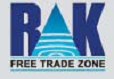 Свободная Экономическая Зона Рас-эль-ХеймаРЕГЛАМЕНТ О ДЕЯТЕЛЬНОСТИ МЕЖДУНАРОДНЫХ КОМПАНИЙ ОТ 2006 ГОДА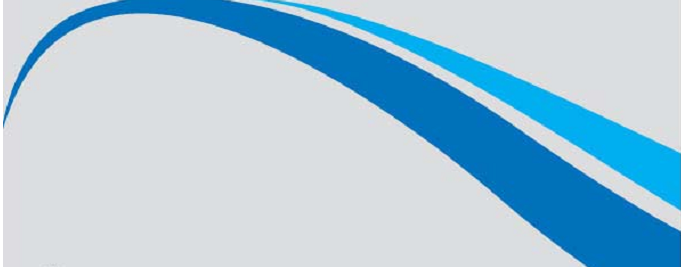 ТерминОпределение«Распределение»В отношении акций означает операцию, при которой лицо приобретает абсолютное право по акциям,  учитываемое  в регистре членов Международной Компании;«Устав»Оригинальный, измененный или вновь приведенный в силу учредительный договор и устав Международной Компании;«Руководство»руководство свободной экономической зоны Рас-эль-Хейма;«акции на предъявителя»Акции, в сертификате по которым указано, что владелец сертификата является владельцем акций, включая акции на предъявителя, при условии определения Руководством такого лица в качестве уполномоченного представителя агента, зарегистрированного Руководством в соответствии с настоящим Регламентом;«Совет»В отношении Международной Компании, означает:Совет директоров, комитет руководства, консульский орган или другой руководящий орган Международной компании; илиДиректора, если у компании всего один Директор. «Председатель»Периодически избираемый Председатель Правления Руководства «Залог»Любая форма залога собственности, вне зависимости от ее местоположения, кроме залога, возникшего в силу действий закона;«Суд»Орган или арбитражный или третейский суд, назначенный в силу решения об урегулировании экономических споров в соответствии с Приказом № 6 от 2006 года и соответствующим Регламентом, изданного Руководством;  «Кредиторы»Настоящие, будущие или потенциальные кредиторы Международной Компании«Директор»Лицо, занимающее пост директора под любым наименованием;«Документ»Приказы, уведомления, отчеты, заявления, записи, ордера или иные юридические документы и регистры;«Финансовый период»Период, в течение которого составляется отчет о прибылях и убытках Международной компании в соответствии с настоящим Регламентом;«Международная Компания»Международная компания, зарегистрированная в соответствии с настоящим Регламентом  «обязательство»Любой долг или обязательство или любая сумма, удерживаемая в обеспечение исполнения любого обязательства или убытка, возникающего или предполагающего возникновение обязательств, но без указания определенной суммы или даты их возникновения;«Члены»Имеет значение, установленное в Статье 19;«Должностное лицо»В отношении юридического лица относится к директору или ликвидатору; «уплачен»Означает «погашенный» при соответствующей оплате«Личный представитель»Исполнитель или администратор, действующий вместо умершего лица;«предписанный»Означает «предписанный» в силу распоряжения Регистратора;«напечатанный»Включает печатную или сканированную копию документа;«Записи»Документы или другие хранимые записи«Регистр залогов»Регистр Залогов, который Регистратор ведет в соответствии с Частью 15«Регламент»Регламент о деятельности международных компаний свободной экономической зоны от 2006 года с учетом периодических изменений«Регистратор»Регистратор Международных компаний, назначенный согласно Статье 4«Резолюция»Резолюция, принятая кворумом совета директоров или акционеров Международной Компании, владеющих большинством акций с правом голосования в личном порядке или по доверенности на собрании совета или общем собрании, в отношении которого было представлено предварительное уведомление «Правитель»Правитель Эмирата Рас-эль-Хейма«акция»Доля в капитале юридического лица«Стандартный учредительный договор и устав»Модель учредительного договора и устава международной компании, установленная Регистратором в силу Статьи 7 и Приложения 2;  «Специальная резолюция»Решение, принятое членами, владеющими не менее 75 процентами акций Международной Компании (с соответствующими полномочиями) по голосованию лично или, если допускается, по доверенности на общем  собрании, с указанием намерения и цели принятого решения в предварительно представленном уведомлении;«ОАЭ»Объединенные Арабские Эмираты«Зона»Свободная экономическая зона Рас-эль-Хейма 